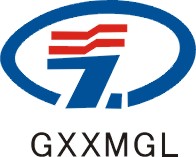 公开招标文件(工程类、交易)项目名称：2020年宾阳县和吉镇高标准农田建设项目（燕山村委片区）施工招标项目编号：BYZC2020-G2-01603--GXJS采购计划编号：BYZC2020-C3-02361-001 采   购   人：宾阳县农业农村局采购代理机构：广西建设工程项目管理中心有限责任公司2020年12月目  录第一卷	6第一章 招标公告	61. 招标条件	62. 项目概况与招标范围	63. 投标人资格要求	63.5本次招标不接受联合体投标。	64. 投标报名和招标文件的发售	65. 投标文件的递交	76.评标方式	77.发布公告的媒介	78. 交易服务单位	79. 监督部门及电话	710.联系方式	7第二章  投标人须知	8投标人须知前附表	8投标人须知正文部分	161 总则	161.1 项目概况	161.2 资金来源和落实及增值税计税方法情况	161.3 招标范围、计划工期和质量要求	161.4 投标人资格要求	161.5 费用承担	171.6 保密	171.7 语言文字	171.8 计量单位	171.9 踏勘现场	171.10 投标预备会	171.11 分包	171.12 偏离	182 招标文件	182.1 招标文件的组成	182.2 招标文件的澄清	182.3 招标文件的修改	183 投标文件	193.1 投标文件的组成	193.2 投标报价	193.3 投标有效期	193.4 投标保证金	20无	203.5 备选投标方案	203.6 投标文件的编制	204 投标	204.1 投标文件的密封和标记	204.2 投标文件的递交	204.3 投标文件的修改与撤回	215 开标	215.1 开标时间和地点	215.2 开标程序	215.3不予开标	225.4 开标异议	226 评标	226.1 评标委员会	226.2 评标原则	226.3 评标方式	226.4 移交评标资料	226.5 评标资料封存和启封	226.6 中标候选人公示	236.7履约能力审查	237 合同授予	237.1 定标方式	237.2 中标通知及中标公告	237.3 履约保证金	237.4 签订合同	248 重新招标和不再招标	248.1 重新招标	248.2 不再招标	249 纪律和监督	249.1 对招标人的纪律要求	249.2 对投标人的纪律要求	259.3 对评标委员会成员的纪律要求	259.4 对与评标活动有关的工作人员的纪律要求	259.5 投诉	2510 需要补充的其他内容	2510.1词语定义	2510.2 招标控制价	2510.3 技术标“暗标”评审方式	2610.4 投标文件电子版	2610.5 知识产权	2610.6 重新招标的其他情形	2610.7 同义词语	2610.8 监督	2610.9 解释权	2610.10 招标人补充的其他内容	26第三章  评标办法（综合评估法）	27评标办法前附表	27评标办法（综合评估法）正文部分	361 评标方法	362 评审标准	362.1 初步评审标准	362.2 详细评审标准	363 评标程序	363.1 初步评审	363.2 详细评审	373.3 投标文件的澄清和补正	373.4 评标结果	37附件A  评标详细程序	38A0 总  则	38A1 基本程序	38A2 评标准备	38A3 初步评审	38A4 详细评审	39A5 推荐中标候选人或者直接确定中标人	40A6 特殊情况的处置程序	41附件B否决投标条件	42B0 总则	42B1 否决投标条件	42第四章  合同条款及格式	44第一部分 合同协议书	44第二部分 通用合同条款	47第三部分专用合同条款	471. 一般约定	471.1 词语定义	471.3法律	471.4 标准和规范	481.5 合同文件的优先顺序	481.6 图纸和承包人文件	481.7 联络	491.10 交通运输	491.11 知识产权	491.13工程量清单错误的修正	502. 发包人	502.2 发包人代表	502.4 施工现场、施工条件和基础资料的提供	502.5 资金来源证明及支付担保	503. 承包人	503.1 承包人的一般义务	503.2 项目经理	513.3 承包人人员	523.5 分包	523.6 工程照管与成品、半成品保护	523.7 履约保证金	524. 监理人	524.1监理人的一般规定	524.2 监理人员	534.4 商定或确定	535. 工程质量	535.1 质量要求	536. 安全文明施工与环境保护	536.1安全文明施工	536.3环境保护	547. 工期和进度	547.1 施工组织设计	547.2 施工进度计划	547.3 开工	547.4 测量放线	547.5 工期延误	547.6 不利物质条件	557.7异常恶劣的气候条件	557.9 提前竣工	558. 材料与设备	558.4材料与工程设备的保管与使用	558.6 样品	568.8 施工设备和临时设施	569. 试验与检验	569.1试验设备与试验人员	569.4 现场工艺试验	5610. 变更	5610.1变更的范围	5610.3 变更程序	5710.4 变更估价	5710.5承包人的合理化建议	5710.7 暂估价	5711. 价格调整	5811.1 市场价格波动引起的调整	5812. 合同价格、计量与支付	5812.1 合同价格形式	5812.2 预付款	5912.3 计量	5912.4 工程进度款支付	6013. 验收和工程试车	6113.1 分部分项工程验收	6113.2 竣工验收	6113.6 竣工退场	6214. 竣工结算	6214.1 竣工付款申请	6214.2 竣工结算审核	6214.4 最终结清	6215. 缺陷责任期与保修	6315.2缺陷责任期	6315.3 质量保证金	6315.4保修	6316. 违约	6316.1 发包人违约	6316.2 承包人违约	6417. 不可抗力	6517.1 不可抗力的确认	6517.4 因不可抗力解除合同	6518. 保险	6518.1 工程保险	6518.3 其他保险	6518.7 通知义务	6620. 争议解决	6620.3 争议评审	6620.4仲裁或诉讼	6621. 补充条款	66第五章 工程量清单	73第二卷	74第六章 图  纸	74第三卷	75第七章 技术标准和要求	75第四卷	76第八章 投标文件格式	76第一卷第一章 招标公告2020年宾阳县和吉镇高标准农田建设项目（燕山村委片区）施工招标公告1. 招标条件本招标项目2020年宾阳县和吉镇高标准农田建设项目（燕山村委片区），招标人为宾阳县农业农村局，建设资金来自财政资金，项目出资比例为100%。项目已具备招标条件，现对该项目的施工进行公开招标。2. 项目概况与招标范围项目招标编号：BYZC2020-G2-01603-GXJS建设地点：宾阳县和吉镇燕山村委建设规模：项目总建设规模6108.7亩，建成高标准农田面积6108.7亩；项目采购预算：662.9003万元要求工期：  200 日历天工程质量：合格招标范围：改建灌排渠道，改建田间次道，新建管涵、错车台、水闸、标志牌等，具体详施工设计图及工程量清单。标段划分： 本次招标项目划分为1个标段。3. 投标人资格要求3.1符合《中华人民共和国政府采购法》第二十二条的规定。3.2 本次招标要求投标人具备水利水电工程施工总承包三级（含）以上资质或市政公用工程施工总承包三级(含)以上资质，并在人员、设备、资金等方面具备相应的施工能力。其中，投标人拟派项目经理须具备水利水电工程专业二级或市政公用专业二级（含以上级）注册建造师执业资格，具备有效的安全生产考核合格证书（B类）。本项目不接受有在建、已中标未开工或已列为其他项目中标候选人第一名的建造师作为项目经理。3.3对在“信用中国”网站(www.creditchina.gov.cn)、中国政府采购网(www.ccgp.gov.cn)等渠道列入失信被执行人、重大税收违法案件当事人名单、政府采购严重违法失信行为记录名单及其他不符合《中华人民共和国政府采购法》第二十二条规定条件的供应商，拒绝其参与政府采购活动。3.4单位负责人为同一人或者存在直接控股、管理关系的不同供应商，不得参加同一合同项下的政府采购活动。除单一来源采购项目外，为招标项目提供整体设计、规范编制或者项目管理、监理、检测等服务的供应商，不得再参加该采购项目的其他采购活动。3.5本次招标不接受联合体投标。4. 投标报名和招标文件的发售 本项目招标文件为网上免费下载。自2020年11月25日起至2020年12月16日止，潜在投标人可以登陆南宁市公共资源交易中心网站，按网站规定的流程下载招标文件。图纸、技术资料获取方式：登陆南宁市公共资源交易中心网站，按网站规定的流程下载。5. 投标文件的递交5.1投标文件递交的截止时间（投标截止时间，下同）为2021年1月14日09时30分，地点为南宁市良庆区玉洞大道33号（市青少年活动中心旁）南宁市民中心9楼南宁市公共资源交易中心开标厅（具体安排详见9楼电子大屏幕场地安排表）。5.2逾期送达的或者未送达指定地点的投标文件，招标人不予受理。 注：1、为做好新型冠状病毒肺炎疫情的防控工作，根据南宁市财政局《关于做好疫情防控期间政府招标工作有关事项的通知》（南财采〔2020〕12号）要求，本项目的投标文件通过邮寄快递方式送达。（1）接收邮寄快递包裹的时间为工作日8：00～12：00,14:30～17:30。投标文件必须在投标截止时间前邮寄送达，且须交由招标代理机构当面签收。招标代理机构签收邮寄包裹的时间即为投标人投标文件的送达时间，逾期送达的投标文件无效，后果由投标人自行承担。招标代理机构工作人员在收到投标文件的邮寄包裹后，会按照投标人在邮寄包裹上所预留的电子邮箱告知投标文件收件的情况，请投标人务必确保所预留的电子邮箱的有效性，并注意查收邮件（2）招标代理机构将在投标截止时间前1小时，统一将收到的投标文件运送至南宁市公共资源交易中心，以确保本项目能在投标截止（开标）时间准时开标。投标人应充分预留投标文件邮寄、送达所需要的时间。为确保疫情防控期间邮寄包裹能及时送达，应选择邮寄运送时间有保障的快递公司寄送投标文件，并尽量在投标截止日期1日前送达。（3）投标人在按照招标文件的要求装订、密封好投标文件后，应使用不透明、防水的邮寄袋（或箱）再次包裹已密封好的投标文件，并在邮寄袋（或箱）上粘牢注明项目名称、项目编号、有效的电子邮箱、联系电话等内容的纸质表格（表格格式自拟）。如招标代理机构收到的邮寄包裹未按上述要求进行标识，造成无法将投标文件提交至该项目开标评标环节的，由此产生的后果由投标人自行承担。（4）投标文件邮寄地址：广西南宁市青秀区建政路10号服务综合楼5号楼505（广西建设工程项目管理中心有限责任公司），收件人：陈昊，联系电话：137886808342、为便于招标代理机构或评标委员会在项目评审期间与投标人取得联系，做好评审过程中投标人对投标文件的澄清、说明或者补正，以及投标等工作，投标人务必做到评审当天投标人务必保持电话畅通。如果评审过程中需要与投标人进行投标、要求投标人进行报价以及对投标文件作出澄清、说明或者补正的，评审委员会会通知投标人在规定的时间内通过电子邮件、传真等方式提交。如投标人未按上述要求提供联系方式，致使招标代理机构或评标委员会在项目评标期间无法与投标人取得联系的，或因自身原因未能保持电话畅通或未按评标委员会要求提交报价、澄清、说明或者补正的，后果由投标人自行承担。3、投标人不参加现场投标活动。6.评标方式综合评标法7.发布公告的媒介本次招标公告同时在 www.ccgp.gov.cn（中国政府采购网）、zfcg.gxzf.gov.cn退（广西壮族自治区政府采购网）、www.nnggzy.org.cn（南宁市公共资源交易中心网）发布。8. 交易服务单位 南宁市公共资源交易中心9. 监督部门及电话宾阳县财政局   联系电话：0771-823152510.联系方式招标人：宾阳县农业农村局地  址：南宁宾阳县宾州镇建设路9号联系人：蒙工电话：0771-8246631招标代理机构：广西建设工程项目管理中心有限责任公司地址：广西南宁市青秀区建政路10号服务综合楼5号楼联系人：陈工电  话：0771-2025064招 标 人：宾阳县农业农村局招标代理机构：广西建设工程项目管理中心有限责任公司日期：2020年12月23日第二章  投标人须知投标人须知前附表投标人须知正文部分1 总则1.1 项目概况1.1.1 根据《中华人民共和国招标投标法》等有关法律、法规和规章的规定，本招标项目已具备招标条件，现对本项目施工进行招标。1.1.2 本招标项目招标人：见“投标人须知前附表”。1.1.3 本项目招标代理机构：见“投标人须知前附表”。1.1.4 本招标项目名称及项目招标编号：见“投标人须知前附表”。1.1.5 本项目建设地点：见“投标人须知前附表”。1.2 资金来源和落实及增值税计税方法情况1.2.1 本招标项目的资金来源：见“投标人须知前附表”。1.2.2 本招标项目的出资比例：见“投标人须知前附表”。1.2.3 本招标项目的资金落实情况：见“投标人须知前附表”。1.2.4 本招标项目的增值税计税方法：见“投标人须知前附表”。1.3 招标范围、计划工期和质量要求1.3.1 本次招标范围：见“投标人须知前附表”。1.3.2 本项目的要求工期：见“投标人须知前附表”。1.3.3 本项目的质量要求：见“投标人须知前附表”。1.4 投标人资格要求1.4.1 投标人应具备承担本项目施工的资质条件、能力、诚信等要求。（1）资质条件：见“投标人须知前附表”；（2）财务要求：见“投标人须知前附表”；（3）业绩要求：见“投标人须知前附表”；（4）诚信要求：见“投标人须知前附表”；（5）项目经理资格：见“投标人须知前附表”；（6）专职安全员要求：见“投标人须知前附表”；（7）其他要求：见“投标人须知前附表”。1.4.2 “投标人须知前附表”规定接受联合体投标的，除应符合本章第1.4.1项和“投标人须知前附表”的要求外，还应遵守以下规定：（1）联合体各方应按招标文件提供的格式签订联合体协议书，明确联合体牵头人和各方权利义务；（2）由同一专业的单位组成的联合体，按照资质等级较低的单位确定资质等级；（3）联合体各方不得再以自己名义单独或参加其他联合体在同一项目投标。1.4.3 投标人不得存在下列情形之一：（1）与招标人存在利害关系可能影响招标公正性的法人、其他组织；；（2）为本项目前期准备提供设计或咨询服务的，但设计施工总承包的除外；（3）为本项目的监理人；（4）为本项目的代建人；（5）为本项目提供招标代理服务的；（6）与本项目的监理人或代建人或招标代理机构同为一个法定代表人的；（7）与本项目的监理人或代建人或招标代理机构相互控股或参股的；（8）与本项目的监理人或代建人或招标代理机构相互任职或工作的；（9）被责令停业整顿的；（10）被暂停或取消投标资格的；（11）财产被接管或基本账户被冻结的；（12）有骗取中标或严重违约或工程质量安全问题，正处在停业整顿或暂停投标期间的。1.4.4 单位负责人为同一人或者存在控股、管理关系的不同单位，不得参加同一招标项目投标，违反本规定的，相关投标均无效。1.5 费用承担投标人准备和参加投标活动发生的费用自理。1.6 保密参与招标投标活动的各方应对招标文件和投标文件中的商业和技术等秘密保密，违者应对由此造成的后果承担法律责任。1.7 语言文字除专用术语外，与招标投标有关的语言均使用中文。必要时专用术语应附有中文注释。1.8 计量单位所有计量均采用中华人民共和国法定计量单位。1.9 踏勘现场1.9.1 投标人根据需要自行踏勘项目现场。1.9.2 投标人踏勘现场发生的费用自理。1.9.3 投标人自行负责在踏勘现场中所发生的人员伤亡和财产损失。1.10 投标预备会不召开。1.11 分包投标人拟在中标后将中标项目的部分非主体、非关键性工作进行分包的，应符合“投标人须知前附表”规定的分包内容、分包金额和接受分包的第三人资质要求等限制性条件。1.12 偏离不允许。2 招标文件2.1 招标文件的组成2.1.1本招标文件包括：（1）招标公告；（2）投标人须知；（3）评标办法；（4）合同条款及格式；（5）工程量清单；（6）招标控制价；（7）图纸（如有）；（8）技术标准和要求；（9）投标文件格式；（10）“投标人须知前附表”规定的其他材料。2.1.2 根据本章第2.2款和第2.3款对招标文件所作的澄清、修改，构成招标文件的组成部分。当招标文件及其澄清、修改或补充文件对于同一内容表述不一致时，以最后发出的书面文件为准。2.2 招标文件的澄清2.2.1 投标人应仔细阅读和检查招标文件的全部内容。如发现缺页或附件不全，应及时向招标人提出，以便补齐。如有疑问或异议，应在“投标人须知前附表”规定的时间前书面要求（包括信函、电报、传真等可以有形地表现所载内容的形式，下同）招标人对招标文件予以澄清。2.2.2 招标文件的澄清应在“投标人须知前附表”规定的投标截止时间15日前，以“投标人须知前附表”2.2.2规定的形式向所有购买招标文件的投标人发布，但不指明澄清问题的来源。如果澄清发出的时间距投标截止时间不足15日可能影响投标文件编制的，相应延长投标截止时间。2.2.3 投标人在收到澄清后，应按“投标人须知前附表”2.2.3规定的形式确认已收到该澄清。2.3 招标文件的修改2.3.1 在投标截止时间15日前，招标人可以书面形式修改招标文件，并以“投标人须知前附表”2.2.2规定的澄清文件发布的相同形式，通知所有已购买招标文件的投标人。如果修改招标文件的时间距投标截止时间不足15日可能影响投标文件编制的，相应延长投标截止时间。2.3.2投标人在收到招标文件的修改后，应按“投标人须知前附表”2.2.3规定的澄清文件确认的相同形式，确认已收到该修改。2.3.3 为使投标人在编制投标文件时有充分的时间对招标文件的修改、补充等内容进行研究并做出响应，招标人可酌情延长提交投标文件的截止时间，具体时间在招标文件的修改、补充等通知中予以明确。2.3.4 招标文件的修改或补充报招投标监督管理部门备案后，发送给所有获得招标文件的投标人。招标文件的修改内容作为招标文件的组成部分，具有约束作用。 3 投标文件3.1 投标文件的组成3.1.1 投标文件应包括下列内容：（1）资格审查部分：具体材料见“投标人须知前附表”；（2）商务标部分：具体材料见“投标人须知前附表”；（3）技术标部分：具体材料见“投标人须知前附表”；（4）企业信誉实力部分（如有）：具体材料见“投标人须知前附表”；（5）投标文件电子版（如有）：具体材料见“投标人须知前附表”。3.1.2 招标文件“第八章 投标文件格式”有规定格式要求的，投标人应按规定的格式填写并按要求提交相关的证明材料。3.1.3 “投标人须知前附表”规定不接受联合体投标的，或投标人没有组成联合体的，投标文件不包括本章第3.1.1（1）中所指的联合体协议书。3.1.4 近年财务状况、完成的类似项目、发生的诉讼及仲裁情况的年份要求：见“投标人须知前附表”。3.2 投标报价3.2.1 投标人应按第五章“工程量清单”的要求填写相应表格。3.2.1.1本项目招标提供纸质工程量清单,投标人应按招标人提供的纸质工程量清单，填写单价和计算总额价，完成已标价工程量清单的编制。严禁投标人修改工程量清单的项目名称及规格、单位、工程量、清单顺序和序号。投标人不得对招标工程量清单项目进行增减调整。3.2.1.2投标人已标价工程量清单纸质投标文件的电子文件应提供计价软件本身复制出的工程计价文件。3.2.1.3投标人提交的已标价工程量清单纸质文件应从已编制完成的电子文件中直接打印，纸质文件应当与电子文件一致，不得弄虚作假，如出现纸质文件与电子文件不一致时，无论在评标时或合同执行时，招标人均有权以最不利于投标人（或中标人和承包人）的处理。3.2.1.4投标人已标价工程量清单电子文件应拷入U盘（光盘）中，在U盘（光盘）标签上标明工程名称和项目编号。3.2.2 投标人在投标截止时间前修改投标函中的投标总报价，应同时修改第八章“投标文件格式”中的相应报价。此修改须符合本章第4.3款的有关要求。3.3 投标有效期3.3.1 在“投标人须知前附表”规定的投标有效期内，投标人不得要求撤销或修改其投标文件。3.3.2出现特殊情况需要延长投标有效期的，招标人以书面形式通知所有投标人延长投标有效期。投标人同意延长的，但不得要求或被允许修改或撤销其投标文件；投标人拒绝延长的，其投标失效。3.4 投标保证金无 3.5 备选投标方案除“投标人须知前附表”另有规定外，投标人不得递交备选投标方案。允许投标人递交备选投标方案的，只有中标人所递交的备选投标方案方可予以考虑。评标委员会认为中标人的备选投标方案优于其按照招标文件要求编制的投标方案的，招标人可以接受该备选投标方案。3.6 投标文件的编制3.6.1 投标文件应按第八章“投标文件格式”进行编写，如有必要，可以增加附页，作为投标文件的组成部分。其中，投标函附录在满足招标文件实质性要求的基础上，可以提出比招标文件要求更有利于招标人的承诺。3.6.2 投标文件应当对招标文件有关工期、投标有效期、质量要求、技术标准和要求、招标范围等实质性内容作出响应。 3.6.3 投标文件应用不褪色的材料书写或打印，并由投标人的法定代表人或其委托代理人在招标文件正本与副本规定的相关位置签字（或盖章）并加盖投标人法人单位公章。由委托代理人签字的，投标文件应附法定代表人签署的授权委托书。投标文件应尽量避免涂改、行间插字或删除。如果出现上述情况，改动之处应加盖投标人单位章或由投标人的法定代表人或其委托代理人签字确认。签字或盖章的具体要求见“投标人须知前附表”。3.6.4 投标文件正本一份，副本份数见“投标人须知前附表”。正本和副本的封面上应清楚地标记“正本”或“副本”的字样。当副本和正本不一致时，以正本为准。3.6.5 投标文件应编制目录，具体装订要求见“投标人须知前附表”规定。4 投标4.1 投标文件的密封和标记4.1.1 投标文件应按“投标人须知前附表”的要求进行包装，加贴封条，并在封套的封口处加盖投标人单位公章。4.1.2 投标文件封套上应写明的其他内容见“投标人须知前附表”。4.2 投标文件的递交4.2.1 投标人应在本章第2.2.2项规定的投标截止时间前递交投标文件。4.2.2 投标人递交投标文件的地点：见“投标人须知前附表”。4.2.3 除“投标人须知前附表”另有规定外，投标人所递交的投标文件不予退还。4.2.4 招标人收到投标文件后，向投标人出具签收凭证。4.2.5 逾期送达的或者未送达指定地点的投标文件，招标人不予受理。4.3 投标文件的修改与撤回4.3.1 在本章第2.2.2 款规定的投标截止时间前，投标人可以修改或撤回已递交的投标文件，但应以书面形式通知招标人。4.3.2 投标人修改或撤回已递交投标文件的书面通知，应按照本章第3.6.3款的要求签字和盖章。招标人收到书面通知后，向投标人出具签收凭证。4.3.3 修改的内容为投标文件的组成部分。修改的投标文件应按照本章第3.6款和第4款规定进行编制、密封、标记和递交，并标明“修改”字样。5 开标5.1 开标时间和地点招标人在本章第2.2.2款规定的投标截止时间（开标时间）和“投标人须知前附表”4.2.2规定的地点公开开标，并邀请所有投标人的法定代表人或其委托代理人准时参加。投标人的法定代表人或委托代理人应当按时参加开标会，并在招标人按开标程序进行点名时，向招标人提交法定代表人身份证明或法定代表人授权委托书，出示本人身份证。招标代理机构的招标代理员必须到场，并向招标人出示本人身份证。开标会由招标人或其委托的招标代理机构主持。5.2 开标程序主持人按“投标人须知前附表”确定的以下程序进行开标：方式一：技术标明标开标程序（1）宣布在提交投标文件截止时间前收到的投标文件数量；（2）宣布开标纪律，开标人、唱标人、记录人、监督人等有关人员名单； （3）公布在投标截止时间前递交投标文件的投标人名称，点名确认投标人是否派人到场；（4）由招标人代表和监督人员检查投标人的资格证件（包括法定代表人身份证明原件、身份证原件及加盖公章的复印件（企业法定代表人参加投标会时检查）或委托代理投标相关证明（附授权委托书原件、法定代表人身份证明原件、法人身份证复印件加盖公章、委托代理人身份证原件及加盖公章的复印件，委托代理人参加投标会时检查），如有一项不符合要求，则退回其投标文件，投标人代表检查投标文件的密封情况；（5）按照“投标人须知前附表”的规定确定并宣布投标文件开标顺序；（6）公布招标控制价及相关内容；（7）公布投标人名称、投标报价、质量目标、工期及其他内容，并制作记录；（8）投标人代表随机抽取K值（如有）；（9）投标人代表、招标人代表、记录人以及有关监督人员在开标记录上签字确认，并存档备查；（10）开标结束。5.3不予开标符合下列情况之一的投标，招标人拒绝受理或在开标时当场拒绝其投标，不得进入评标：（1）投标文件逾期送达的或者未送达指定地点的；（2）投标文件未按招标文件要求密封和标记的；（3）投标人法定代表人或其授权的委托代理人未按时出席开标会。5.4 开标异议投标人对开标有异议的，应当在开标现场提出，招标人应当场作出答复，并制作记录。6 评标6.1 评标委员会6.1.1 评标由招标人依法组建的评标委员会负责。评标委员会成员人数以及技术、经济等方面专家的确定方式见“投标人须知前附表”。6.1.2 有下列情形之一的，不得担任评标委员会成员：（一）投标人或者投标人主要负责人的近亲属；（二）招标项目主管部门或者招标投标行政监督部门的工作人员；（三）与投标人有经济利益关系，可能影响对投标公正评审的人员；（四）在招投标活动中从事违法行为而受过行政处罚或者刑事处罚的人员；（五）与投标人有其他利害关系的人；6.2 评标原则评标活动遵循公平、公正、科学和择优的原则。6.3 评标方式评标委员会按照第三章“评标办法”规定的方法、评审因素、标准和程序对投标文件进行评审。第三章“评标办法”没有规定的方法、评审因素和标准，不作为评标依据。具体评标方式见“投标人须知前附表”。6.4 移交评标资料评标委员会完成评标后，立即向招标人提交书面评标报告和中标候选人名单（授权评标委员会确定中标人时为中标人名单），并同时移交所有评标涉及资料。6.5 评标资料封存和启封6.5.1 评标结束至中标通知书发放时，招标人按“投标人须知前附表”规定的封存方式封存评标资料，封存资料内容包括：（1）招标项目开评标资料原件：开标记录表、评标报告及其附件（含评标过程中形成的全部评标表格和清标表格）、投标人开标签到表、专家抽取申请表、专家抽取表、专家签到表、评标纪律、业主委托书。（2）本项目所有投标人投标文件正本。（3）“投标人须知前附表”要求封存的其它材料。6.5.2 如在封存期间处理招标投标利害当事人提出异议或者投诉时需要启封评标资料的，应按当地招投标监督管理部门规定的程序启封。6.5.3 评标资料封存和启封应符合当地招投标监督管理部门的规定。6.6 中标候选人公示6.6.1 招标人自收到评标报告之日起3日内，必须在“投标人须知前附表”规定的媒介上按照规定的格式公示中标候选人，公示期不少于3个工作日。招标人逾期不发出中标候选人公示的，由当地行政监督部门责令招标人及时改正。6.6.2 投标人或者其他利害关系人对评标结果有异议的，应当在中标候选人公示期间提出。招标人自收到异议之日起3日内作出答复。对招标人答复不满意或招标人拒不答复的，投标人可按照本章第9.5条的规定程序向有关行政监督部门投诉。6.6.3 招标人对中标候选人有投诉的，按照本章第9.5条的规定程序执行。6.7履约能力审查在中标通知书发出前，如果中标候选人的经营、财务状况发生较大变化，可能造成不能履行合同、无法按照招标文件要求提交履约保证金等情形，不符合中标条件的，应在中标公示期及时书面告知招标人。如招标人认为中标候选人的经营、财务状况发生较大变化或者存在违法行为可能影响其履约能力的，应当在中标通知书发出前由原评标委员会按照招标文件规定的标准和方法审查确认。7 合同授予7.1 定标方式除“投标人须知前附表”规定评标委员会直接确定中标人外，招标人依据评标委员会推荐的中标候选人确定中标人，评标委员会推荐中标候选人的人数见“投标人须知前附表”。7.2 中标通知及中标公告公示期满无异议或者异议不成立的，招标人应当在公示期结束后5日内，按照招标文件规定的定标办法确定中标人，向中标人发出中标通知书，同时，按规定的格式在交易中心网站发出中标公告，将中标结果通知未中标的投标人。7.3 履约保证金7.3.1 在签订合同前，中标人应按“投标人须知前附表”规定的金额、担保形式和招标文件第四章“合同条款及格式”规定的履约担保格式向招标人提交履约保证金。联合体中标的，其履约保证金由牵头人递交，并应符合“投标人须知前附表”规定的金额、担保形式和招标文件第四章“合同条款及格式”规定的履约担保格式要求。7.3.2中标人不能按本章第7.3.1项要求提交履约保证金的，视为放弃中标，招标人有权没收其投标保证金，给招标人造成的损失超过投标保证金数额的，中标人还应当对超过部分予以赔偿。7.4 签订合同7.4.1 招标人和中标人应当在投标有效期内以及中标通知书发出之日起30天内，根据招标文件和中标人的投标文件订立书面合同。中标人无正当理由拒签合同的，招标人取消其中标资格；给招标人造成的损失的。对依法必须招标项目的中标人，由有关行政监督部门责令改正。7.4.2 国有资金占控股或者主导地位的依法必须进行招标的项目，招标人应当确定排名第一的中标候选人为中标人。排名第一的中标候选人（或者评标委员会依据招标人的授权直接确定的中标人）放弃中标，或因不可抗力提出不能履行合同，或者被查实存在影响中标结果的违法行为等情形，不符合中标条件的，招标人可以按照评标委员会提出的中标候选人名单排序（或者评标结果排序）依次确定其他中标候选人为中标人。依次确定的其他中标候选人与招标人预期差距较大，或者对招标人明显不利的，招标人可以重新招标。7.4.3 发出中标通知书后，招标人无正当理由拒签合同的，由有关行政监督部门给予警告，责令改正。给中标人造成损失的，还应当赔偿损失。8 重新招标和不再招标8.1 重新招标有下列情形之一的，招标人将重新招标：（1）投标截止时，投标人少于3个的；（2）经评标委员会评审，所有投标被否决或者部分投标被否决后，有效投标不足3个，导致投标明显缺乏竞争的；（3）其他有关法规和文件规定的应当重新招标的情形。8.2 不再招标重新招标后投标人仍少于3个或者所有投标被否决的，属于必须审批或核准的工程建设项目，经原审批或核准部门批准后可不再进行招标。9 纪律和监督9.1 对招标人的纪律要求招标人不得泄漏招标投标活动中应当保密的情况和资料，不得与投标人串通损害国家利益、社会公共利益或者他人合法权益。有下列情形之一的，属于招标人与投标人串通投标：（1）招标人在开标前开启投标文件并将有关信息泄露给其他投标人；（2）招标人直接或者间接向投标人泄露标底、评标委员会成员等信息；（3）招标人明示或者暗示投标人压低或者抬高投标报价；（4）招标人授意投标人撤换、修改投标文件；（5）招标人明示或者暗示投标人为特定投标人中标提供方便；（6）招标人与投标人为谋求特定投标人中标而采取的其他串通行为。9.2 对投标人的纪律要求投标人不得相互串通投标或者与招标人串通投标，不得向招标人或者评标委员会成员行贿谋取中标，不得以他人名义投标或者以其他方式弄虚作假骗取中标；投标人不得以任何方式干扰、影响评标工作。有下列情形之一的，属于投标人相互串通投标：（1）投标人之间协商投标报价等投标文件的实质性内容；（2）投标人之间约定中标人；（3）投标人之间约定部分投标人放弃投标或者中标；（4）属于同一集团、协会、商会等组织成员的投标人按照该组织要求协同投标；（5）投标人之间为谋取中标或者排斥特定投标人而采取的其他联合行动；（6）不同投标人的投标文件由同一单位或者个人编制；（7）不同投标人委托同一单位或者个人办理投标事宜；（8）不同投标人的投标文件载明的项目管理成员为同一人；（9）不同投标人的投标文件异常一致或者投标报价呈规律性差异；（10）不同投标人的投标文件相互混装；9.3 对评标委员会成员的纪律要求评标委员会成员不得收受他人的财物或者其他好处，不得向他人透漏对投标文件的评审和比较、中标候选人的推荐情况以及评标有关的其他情况。在评标活动中，评标委员会成员不得擅离职守，影响评标程序正常进行，不得使用第三章“评标办法”没有规定的评审因素和标准进行评标。9.4 对与评标活动有关的工作人员的纪律要求与评标活动有关的工作人员不得收受他人的财物或者其他好处，不得向他人透漏对投标文件的评审和比较、中标候选人的推荐情况以及评标有关的其他情况。在评标活动中，与评标活动有关的工作人员不得擅离职守，影响评标程序正常进行。9.5 投诉投标人和其他利害关系人认为本次招标活动违反法律、法规和规章规定的，可以在知道或者应当知道之日起十日内向当地招投标监督管理部门提出书面投诉。投诉事项应先提出异议而没有提出异议的，不予受理。10 需要补充的其他内容10.1词语定义见“投标人须知前附表”。10.2 招标控制价招标控制价设置要求见“投标人须知前附表”。招标人或受其委托具有相应资质的中介机构，按照国家和地区的相关规定及第五章的要求编制招标工程的招标控制价（招标控制价不应上浮或下调）。原则上招标控制价应于投标截止时间15日前向所有投标人公布，最迟应当在投标截止时间7日前公布，并报送当地招投标监督管理部门备案。潜在投标人或者其他利害关系人对招标控制价有异议的，应当在投标截止时间5日前提出。招标人应当自收到异议之日起3日内作出答复。招标人需重新公布招标控制价的，其最终公布的时间到投标截止时间不足7天可能影响投标文件编制的，应顺延提交投标文件的截止时间。10.3 技术标“暗标”评审方式见“投标人须知前附表”。10.4 投标文件电子版投标文件电子版的具体内容要求见“投标人须知前附表”。10.5 知识产权招标人对其知识产权的具体要求见“投标人须知前附表”。10.6 重新招标的其他情形见“投标人须知前附表”。10.7 同义词语见“投标人须知前附表”。10.8 监督本项目招标的监督部门见“投标人须知前附表”。10.9 解释权见“投标人须知前附表”。10.10 招标人补充的其他内容见“投标人须知前附表”。第三章  评标办法（综合评估法）评标办法前附表备注：1. 人员资格岗位、职称、业绩、奖项等评分须附相关材料复印件并加盖投标人单位公章。评标办法（综合评估法）正文部分1 评标方法本次评标采用综合评估法。评标委员会对满足招标文件实质性要求的投标文件，按照本章“评标办法前附表”第2.1、2.2款规定的评分标准进行打分，并按综合得分由高到低顺序推荐中标候选人，或根据招标人授权直接确定中标人，但投标报价低于其成本的除外。综合评分相等时，以投标报价低的优先；投标价也相等时，以技术标得分高的优先；技术标得分也相等的，以企业用于该项工程投标的资质高的优先；企业用于该项工程投标的资质也相等的，由评标委员会采用记名投票方式确定。2 评审标准2.1 初步评审标准2.1.1资格评审标准：见“评标办法前附表”。所有在投标截止时间前提交投标文件的投标人均有资格参加资格评审。2.1.2形式评审标准：见“评标办法前附表”。2.1.3 响应性评审标准：见“评标办法前附表”。2.2 详细评审标准2.2.1分值构成：见“评标办法前附表”。2.2.2 评分标准（1）技术标评分标准：见“评标办法前附表”。（2）评标基准价计算方法：见“评标办法前附表”。（3）商务标评分标准：见“评标办法前附表”。（4）企业信誉实力分评分标准（如有）：见“评标办法前附表”。3 评标程序3.1 初步评审3.1.1 评标委员会依据本章第2.1款规定的标准对投标文件进行初步评审。有一项不符合评审标准的，作否决投标处理。3.1.2 投标人有以下情形之一的，其投标作否决投标处理：（1）第二章“投标人须知”第1.4.3 项规定的任何一种情形的：（2）串通投标或弄虚作假或有其他违法行为的；（3）不按评标委员会要求澄清、说明或补正的。3.1.3 投标报价有算术错误的，评标委员会按以下原则对投标报价进行修正，修正的价格经投标人书面确认后具有约束力。投标人不接受修正价格的，其投标作否决投标处理。（1）投标文件中的大写金额与小写金额不一致的，以大写金额为准；（2）总价金额与依据单价计算出的结果不一致的，以单价金额为准修正总价，但单价金额小数点有明显错误的除外。3.2 详细评审3.2.1 评标委员会按照本章“评标办法前附表”第2.2款规定的量化因素和分值进行打分，并计算出综合评估得分。3.2.2 评分分值计算保留小数点后两位，小数点后第三位“四舍五入”。3.2.3 投标人综合得分（满分100分）=商务标分+技术标分。3.2.4 评标委员会发现投标人的报价明显低于其他投标报价，或者在设有标底时明显低于标底，使得其投标报价可能低于其个别成本的，应当要求该投标人作出书面说明并提供相应的证明材料。投标人不能合理说明或者不能提供相应证明材料的，由评标委员会认定该投标人以低于成本报价竞标。3.3 投标文件的澄清和补正3.3.1 在评标过程中，评标委员会可以书面形式要求投标人对所提交的投标文件中不明确的内容进行书面澄清或说明，也可以要求投标人对细微偏差进行补正。澄清、说明和补正必须由评标委员会书面提出、投标人书面答复，否则无效。评标委员会不接受投标人主动提出的澄清、说明或补正。3.3.2 澄清、说明和补正不得改变投标文件的实质性内容（算术性错误修正的除外）。投标人的书面澄清、说明和补正属于投标文件的组成部分。3.3.3 评标委员会对投标人提交的澄清、说明或补正有疑问的，可以要求投标人进一步澄清、说明或补正，直至满足评标委员会的要求。3.3.4 对投标文件进行澄清、说明和补正时来往的书面材料传递，必须在招投标监督管理部门的监督下，由招标代理机构的专职代理员或者交易中心的工作人员进行。3.4 评标结果3.4.1 除第二章“投标人须知前附表”授权直接确定中标人外，评标委员会按照本章规定的顺序推荐中标候选人。3.4.2 评标委员会完成评标后，由应当向招标人提交书面评标报告。3.4.3 评标委员会应将评标过程中使用的文件、表格以及其他材料即时归还招标人。招标人应当按照“投标人须知前附表”规定的封存方式封存评标资料。附件A  评标详细程序A0 总  则本附件是本章“评标办法”的组成部分，是对本章第3条所规定的评标程序的进一步细化，评标委员会应当按照本附件所规定的详细程序开展并完成评标工作。A1 基本程序评标活动将按以下五个步骤进行：（1）评标准备；（2）初步评审；（3）详细评审；（4）澄清、说明或补正；（5）推荐中标候选人或者直接确定中标人及提交评标报告。A2 评标准备A2.1 评标委员会成员签到评标委员会成员到达评标现场时应在签到表上签到以证明其出席。A2.2 评标委员会的组建和分工评标委员会应按照投标人须知前附表第6.1条的规定组建。首先以记名方式推选一名评标委员会主任。评标委员会主任负责评标活动的组织工作。当需要划分技术类、经济类评委时，应按照规定组建为技术组评委和经济组评委。招标人代表参加评标委员会的，应明确参加类别。在本附件的表述中，当评委划分为技术类、经济类时，除标明由技术类或经济类评委实施评审外，其余由评标委员会全体委员进行。A2.3 熟悉文件资料A2.3.1 评标委员会主任应组织评标委员会成员认真研究招标文件，了解和熟悉招标目的、招标范围、主要合同条件、技术标准和要求、质量标准和工期要求，掌握评标标准和方法，熟悉本章及附件中包括的评标表格的使用。A2.3.2 招标人或招标代理机构应向评标委员会提供评标所需的信息和数据，包括招标文件、未在开标会上当场拒绝的各投标文件、开标会记录、招标控制价、工程所在地工程造价管理部门颁布的工程造价信息、定额（如作为计价依据时）、有关的法律、法规、规章、国家标准以及招标人或评标委员会认为必要的其他信息和数据。A3 初步评审A3.1 资格评审评标委员会根据“评标办法前附表”中规定的评审因素和评审标准，对投标人的投标文件进行资格评审。A3.2形式评审评标委员会根据“评标办法前附表”中规定的评审因素和评审标准，对投标人的投标文件进行形式评审。A3.3 响应性评审A3.3.1 评标委员会根据“评标办法前附表”中规定的评审因素和评审标准，对投标人的投标文件进行响应性评审。A3.3.2 投标人投标总价不得超出（不含等于）招标人公布的招标控制价，凡投标人的投标总价超出招标控制价的，该投标人的投标文件不能通过响应性评审。A3.4 判断投标是否为否决投标A3.4.1 判断投标人的投标是否为否决投标的全部条件（包括本章第3.1.2项中规定的条件），在本章附件B中集中列示。A3.4.2 本章附件B集中列示的否决投标条件不应与第二章“投标人须知”和本章正文部分包括的否决投标条件抵触，如果出现相互矛盾的情况，以第二章“投标人须知”和本章正文部分的规定为准。A3.4.3 评标委员会在评标过程中，依据本章附件B中规定的否决投标条件判断投标人的投标是否为否决投标。A3.5 澄清、说明或补正在初步评审过程中，评标委员会应当就投标文件中不明确的内容要求投标人进行澄清、说明或者补正。投标人应当根据问题澄清通知要求，以书面形式予以澄清、说明或者补正。澄清、说明或补正根据本章第3.3款的规定进行。A4 详细评审只有通过了初步评审、被判定为合格的投标方可进入详细评审。A4.1 对投标文件进行基础性数据分析和整理工作（清标）A4.2 算术错误修正评标委员会经济组评委依据本章中规定的相关原则对投标报价中存在的算术错误进行修正，并根据算术错误修正结果计算评标基准价。A4.3 详细评审的程序A4.3.1 评标委员会按照本章第3.2款中规定的程序进行详细评审：（1）技术标评审和评分；（2）商务标评审和评分；（3）企业信誉实力评审和评分（如有）；（4）汇总评分结果。A4.4 技术标评审和评分按照“评标办法前附表”中规定的分值设定、各项评分因素、评分标准，由评标委员会的技术组评委进行评审和评分。A4.5 商务标评审和评分A4.5.1评标委员会的经济组评委按照“评标办法前附表”中规定的方法计算“评标基准价”。A4.5.2评标委员会的经济组评委按照“评标办法前附表”中规定的方法，计算各个已通过了初步评审和技术标评审的商务标得分。A4.6 企业信誉实力评审和评分（如有）评标委员会根据“评标办法前附表”中规定的分值设定、各项评分因素和相应的评分标准进行评审和评分。A4.7 判断投标报价是否低于成本由评标委员会的经济组评委认定投标人是否以低于成本竞标。A4.8 澄清、说明或补正在评审过程中，评标委员会应当就投标文件中不明确的内容要求投标人进行澄清、说明或者补正。投标人对此以书面形式予以澄清、说明或者补正。澄清、说明或补正根据本章第3.3款的规定执行。A4.9 汇总评分结果详细评审工作全部结束后，汇总评标委员会各成员的详细评审评分结果，并按照详细评审最终得分由高至低的次序对投标人进行排序。A5 推荐中标候选人或者直接确定中标人A5.1 推荐中标候选人A5.1.1 除第二章“投标人须知”前附表第7.1款授权直接确定中标人外，评标委员会在推荐中标候选人时，应遵照以下原则：（1）评标委员会按照最终得分由高至低的次序排列，并根据第二章“投标人须知”前附表第7.1款规定及本章的规定推荐中标候选人。（2）如果评标委员会根据本章的规定作否决投标处理后，有效投标不足三个，且少于第二章“投标人须知”前附表第7.1款规定的中标候选人数量的，如经评标委员会评定仍具备竞争性的，可以将所有有效投标按最终得分由高至低的次序作为中标候选人向招标人推荐。如果因评标委员会否决投标后有效投标不足三个且评标委员会评定投标明显缺乏竞争的，评标委员会可以否决所有投标。A5.1.2 投标截止时间前递交投标文件的投标人数量少于三个或者所有投标被否决的，招标人应当依法重新招标。A5.2 直接确定中标人第二章“投标人须知”前附表授权评标委员会直接确定中标人的，评标委员会按照最终得分由高至低的次序排列，按照本章的规定直接确定中标人。A5.3 编制评标报告评标委员会向招标人提交评标报告。评标报告应当由全体评标委员会成员签字，并于评标结束时抄送有关行政监督部门。评标报告应当包括但不限于以下内容：（1）基本情况和数据表；（2）评标委员会成员名单；（3）开标记录；（4）符合要求的投标一览表；（5）否决投标情况说明；（6）评标标准、评标方法或者评标因素一览表；（7）经评审的价格一览表（包括评标委员会在评标过程中所形成的所有记载评标结果、结论的表格、说明、记录等文件）；（8）经评审的投标人排序；（9）推荐的中标候选人名单（如果第二章“投标人须知”前附表授权评标委员会直接确定中标人，则为“确定的中标人”）与签订合同前要处理的事宜；（10）澄清、说明、补正事项纪要。A6 特殊情况的处置程序A6.1 暗标评审的评审程序规定（适用于对施工组织设计进行暗标评审的）A6.2 关于评标活动暂停A6.2.1 评标委员会应当执行连续评标的原则，按评标办法中规定的程序、内容、方法、标准完成全部评标工作。只有发生不可抗力导致评标工作无法继续时，评标活动方可暂停。A6.2.2 发生评标暂停情况时，评标委员会应当封存全部投标文件和评标记录，待不可抗力的影响结束且具备继续评标的条件时，由原评标委员会继续评标。A6.3 关于评标中途更换评委A6.3.1 除非发生下列情况之一，评标委员会成员不得在评标中途更换：（1）因不可抗拒的客观原因，不能到场或需在评标中途退出评标活动。（2）根据法律法规规定，某个或某几个评标委员会成员需要回避。A6.3.2 退出评标的评标委员会成员，其已完成的评标行为无效。由招标人根据本招标文件规定的评标委员会成员生产方式另行确定替代者进行评标。A6.4 记名投票需评标委员会就某项定性的评审结论做出表决的，由评标委员会全体成员按照少数服从多数的原则，以记名投票方式表决。A7 补充条款附件B否决投标条件B0 总则本附件所集中列示的否决投标条件，是本章“评标办法”的组成部分，是对第二章“投标人须知”和本章正文部分所规定的否决投标条件的总结和补充，如果出现相互矛盾的情况，以第二章“投标人须知”和本章正文部分的规定为准。B1 否决投标条件投标人或其投标文件有下列情形之一的，其投标作否决投标处理：B1.1 有第二章“投标人须知”第1.4.3项规定的任何一种情形的；B1.2 有串通投标或弄虚作假或有其他违法行为的；B1.3 不按评标委员会要求澄清、说明或补正的；B1.4 在资格评审、形式评审、响应性评审中，评标委员会认定投标人的投标文件不符合“评标办法前附表”中规定的任何一项评审标准的【备注：如资格审查采用有限数量制时，资格审查的评审内容按打分制给予对应分值，无相关证明材料的给予0分，但不做否决投标处理。本条款应有此备注】； B1.5在技术标评审中，评标委员会认定投标人的投标未能通过此项评审的；B1.6不按第二章投标须知前附表第3.1.1条内容提供资料的；B1.7由委托代理人签字或盖章，但未随投标文件一起提交有效的“授权委托书”原件的；B1.8投标文件的关键内容字迹模糊、辨认不清的；B1.9投标人不接受评标委员会按第三章“评标办法”第3.1.3条的原则对投标报价进行修正的；B1.10投标人不具备独立法人资格或作为独立法人资格但就本工程提交一个以上的投标文件的；B1.11投标人没有提供建设工程项目管理承诺书的；B1.12投标人采用总价优惠或以总价百分比优惠的方式进行投标报价的；B1.13安全文明施工费和规费、增值税不按我区费用定额及造价管理相关文件规定报价的；B1.14投标人已标价工程量清单的单位、工程量任何一处与招标工程量清单不一致的；B1.15投标人已标价工程量清单的项目名称或序号、名称及规格与招标工程量清单不一致，评标委员会要求澄清、说明或补正，但投标人拒绝澄清、说明或补正的；B1.16投标函中的总报价与已标价的工程量清单汇总表不一致的；B1.17设有暂估价、暂列金额的，投标时未按招标人工程量清单给出的暂估价总价、暂列金额总价计入投标总报价中的；B1.18投标文件实质上没有响应招标文件的要求的；B1.19法规规定的其他否决投标条款。备注：1、如果工程所在地招投标监督管理部门要求评标委员会对判定为否决投标的投标文件说明否决投标情况的，应增加“否决投标情况说明表”格式，否决投标情况说明应当对照招标文件规定的否决投标条件以及投标文件存在的具体问题，并在中标候选人公示时予以公开。2、招标人可根据招标项目实际情况对上述否决投标情况进行调整，但不应与第二章“投标人须知”和本章正文部分包括的否决投标条件抵触，如果出现相互矛盾的情况，以第二章“投标人须知”和本章正文部分的规定为准。第四章  合同条款及格式第一部分 合同协议书发包人（全称）：宾阳县农业农村局承包人（全称）：          根据《中华人民共和国合同法》、《中华人民共和国建筑法》及有关法律规定，遵循平等、自愿、公平和诚实信用的原则，双方就2020年宾阳县和吉镇高标准农田建设项目（燕山村委片区）施工及有关事项协商一致，共同达成如下协议：一、工程概况1.工程名称：2020年宾阳县和吉镇高标准农田建设项目（燕山村委片区）。2.工程地点：        。3.工程立项批准文号：        。4.资金来源：财政资金。5.工程内容：        。群体工程应附《承包人承揽工程项目一览表》（附件1）。6.工程承包范围：        。二、合同工期计划开工日期：          年      月      日。（具体以发包人书面通知为准）计划竣工日期：          年      月      日。工期总日历天数：          天。工期总日历天数与根据前述计划开竣工日期计算的工期天数不一致的，以工期总日历天数为准。三、质量标准工程质量符合现行国家施工验收规范合格标准。四、签约合同价与合同价格形式1.签约合同价为：人民币（大写）                  （¥                元）；2.合同价格形式：固定单价合同。五、项目经理承包人项目经理：          。六、合同文件构成本协议书与下列文件一起构成合同文件：（1）中标通知书（如有）；（2）投标函及其附录（如有）；（3）专用合同条款及其附件；（4）通用合同条款；（5）技术标准和要求；（6）已标价工程量清单或预算书；（7）招标控制价；（8）图纸（如有）；（9）招标文件及附件（含所有补充通知），其他合同文件。在合同订立及履行过程中形成的与合同有关的文件均构成合同文件组成部分。上述各项合同文件包括合同当事人就该项合同文件所作出的补充和修改，属于同一类内容的文件，应以最新签署的为准。专用合同条款及其附件须经合同当事人签字或盖章。未经承包人书面授权，承包人的分支机构及个人无权直接与发包人签订本工程有关的合同性文件。与本工程有关的合同性文件如构成对合同内容的变更或修改，均须加盖承包人的法人印章或法人专用合同章确认，否则承包人不予认可，对承包人不发生法律效力，仍按本合同约定执行。七、承诺1.发包人承诺按照法律规定履行项目审批手续、筹集工程建设资金并按照合同约定的期限和方式支付合同价款。2.承包人承诺按照法律规定及合同约定组织完成工程施工，确保工程质量和安全，不进行转包及违法分包，并在缺陷责任期及保修期内承担相应的工程维修责任。3.发包人和承包人通过招投标形式签订合同的，双方理解并承诺不再就同一工程另行签订与合同实质性内容相背离的协议。八、词语含义本协议书中词语含义与第二部分通用合同条款中赋予的含义相同。九、签订时间本合同于年月日签订。十、签订地点本合同在签订。十一、补充协议合同未尽事宜，合同当事人另行签订补充协议，补充协议是合同的组成部分。十二、合同生效本合同自生效。十三、合同份数本合同一式份，均具有同等法律效力，发包人执份，承包人执份。发包人：              （公章）承包人：（公章）法定代表人或其委托代理人：法定代表人或其委托代理人：（签字）（签字）社会信用代码                             社会信用代码：                地址：                                   地址：                        邮政编码：                                邮政编码：                   法定代表人：                              法定代表人：                 委托代理人：                              委托代理人：                 电话：                                    电话：                       传真：                                    传真：                       电子信箱：                                电子信箱：                   开户银行：                                开户银行：                   账号：                                    账号：                       第二部分 通用合同条款采用《建设工程施工合同（示范文本）》（GF—2017—0201）。第三部分专用合同条款1. 一般约定1.1 词语定义1.1.1合同1.1.1.10其他合同文件包括：招标文件及附件（含所有补充通知）、履约保证金缴纳证明，农民工工资保证金缴纳证明；履行合同过程中双方书面确认的对合同内容有实质性影响的会议纪要、签证、设计变更等资料。1.1.2 合同当事人及其他相关方1.1.2.4监理人：名称：                            ；资质类别和等级：                        ；联系电话：                            ；电子信箱：                            ；通信地址：                            。1.1.2.5 设计人：名称：                            ；资质类别和等级：                        ；联系电话：                            ；电子信箱：                        ；通信地址：                            。1.1.3 工程和设备1.1.3.7 作为施工现场组成部分的其他场所包括：符合通用条款规定的发包方提供的施工场地。1.1.3.9 永久占地包括：依据设计图纸确定。1.1.3.10 临时占地包括：双方在合同履行过程中确定。1.3法律适用于合同的其他规范性文件：《中华人民共和国合同法》、《中华人民共和国建筑法》、《中华人民共和国安全生产法》、《建设工程质量管理条例》、《建设工程安全管理条例》以及合同签订时现行的国家法律和行政法规、工程所在地政府的有关法规和规章及规范性文件。1.4 标准和规范1.4.1适用于工程的标准规范包括：现行的国家标准、规范，行业标准、规范。1.4.2 发包人提供国外标准、规范的名称：无；发包人提供国外标准、规范的份数：无；发包人提供国外标准、规范的名称：无。1.4.3发包人对工程的技术标准和功能要求的特殊要求：。1.5 合同文件的优先顺序合同文件组成及优先顺序为：（1）合同协议书；（2）中标通知书；（3）投标函及其附录；（4）专用合同条款及其附件；（5）通用合同条款；（6）技术标准和要求；（7）图纸（如有）；（8）已标价工程量清单；（9）招标文件及附件（含所有补充通知），其他合同文件；（10）招标控制价；（11）《关于建筑业实施营业税改征增值税后广西壮族自治区建设工程计价依据调整的通知》（桂建标〔2016〕17号）及现行的国家标准、规范，行业标准、规范。1.6 图纸和承包人文件	1.6.1 图纸的提供发包人向承包人提供图纸的期限：合同签订之日起5个工作日内；发包人向承包人提供图纸的数量：  2套，承包人需要增加图纸套数的，发包人应代为复制，复制费用由承包人承担；发包人向承包人提供图纸的内容：完整并盖有经审图机构审核合格的施工图纸、设计变更后的变更图纸及相关的技术资料。1.6.4 承包人文件需要由承包人提供的文件，包括：开工前7天应提供完善的施工组织设计和安全专项方案，其他需要由承包人提供的文件由双方另行确定；承包人提供的文件的期限为：开工前7天；承包人提供的文件的数量为：2份；承包人提供的文件的形式为：书面；发包人审批承包人文件的期限：收到承包人文件后7天内回复。1.6.5 现场图纸准备关于现场图纸准备的约定：  施工单位需在施工现场放置一份图纸。1.7 联络1.7.1发包人和承包人应当在  开工前7天内将与合同有关的通知、批准、证明、证书、指示、指令、要求、请求、同意、意见、确定和决定等书面函件送达对方当事人。1.7.2 发包人接收文件的地点：项目所在地发包人项目部；发包人指定的接收人为：_________________________________。承包人接收文件的地点：项目所在地承包人项目经理部；承包人指定的接收人为：承包人现场项目经理或者项目经理的授权代表。监理人接收文件的地点：项目所在地监理办公室         ；监理人指定的接收人为：总监理工程师或现场监理工程师。1.10 交通运输1.10.1 出入现场的权利关于出入现场的权利的约定：由承包人按发包人要求负责取得出入施工现场所需的批准手续和全部权利，以及取得因施工所需修建道路、桥梁以及其他基础设施的权利，相关手续费用和建设费用由发包人承担。1.10.3 场内交通关于场外交通和场内交通的边界的约定：          。关于发包人向承包人免费提供满足工程施工需要的场内道路和交通设施的约定：由承包人根据现场实际自行考虑，费用自理。1.10.4超大件和超重件的运输运输超大件或超重件所需的道路和桥梁临时加固改造费用和其他有关费用由承包人承担。1.11 知识产权1.11.1关于发包人为实施工程自行编制或委托编制的技术规范以及反映发包人关于合同要求或其他类似性质的文件的著作权的归属：属于发包人。关于发包人提供的上述文件的使用限制的要求：未经发包人许可，承包人不得用于其他工程或提供给第三方。1.11.2 关于承包人为实施工程所编制文件的著作权的归属：承包人。关于承包人提供的上述文件的使用限制的要求：未经发包人许可，承包人不得用于其他工程或提供给第三方。1.11.4 承包人在施工过程中所采用的专利、专有技术、技术秘密的使用费的承担方式：承包人承担。1.13工程量清单错误的修正出现工程量清单工程量偏差时，是否调整合同价格：是。允许调整合同价格的工程量偏差范围及其调整办法：清单工程量偏差超过3%时可调整合同价。调整办法：按投标清单综合单价与实际工程量计算补差。2. 发包人2.2 发包人代表发包人代表：姓名：                            ；身份证号：                          ；职务：                            ；联系电话：                            ；电子信箱：                            ；通信地址：                            。发包人对发包人代表的授权范围如下：由发包人确定。2.4 施工现场、施工条件和基础资料的提供2.4.1 提供施工现场关于发包人移交施工现场的期限要求：承包人进场后2天内。2.4.2 提供施工条件关于发包人应负责提供施工所需要的条件，包括：施工场地范围内的通水、通电。2.5 资金来源证明及支付担保发包人提供资金来源证明的期限要求：  无  。发包人是否提供支付担保：    无    。发包人提供支付担保的形式：    无  。发包人提供的支付担保格式见合同附件2。3. 承包人3.1 承包人的一般义务（9）承包人提交的竣工资料的内容：竣工图、质保资料等规范要求的内容。承包人需要提交的竣工资料套数：三套。承包人提交的竣工资料的费用承担：自行承担。承包人提交的竣工资料移交时间：承包人应在竣工验收合格后20天内向发包人移交竣工资料。承包人提交的竣工资料形式要求：除提供纸质文件外,还应提供相关信息电子文件及影像文件。（10）承包人应履行的其他义务：1）配合发包人做好安全文明宣传、领导检查、宣传治理“五乱”等工作，相关费用由承包人承担。2）承包人应按工程师指示为他人在施工现场或附近实施与工程有关的其它各项工程提供可能的条件。3)承包人应免费向发包人及监理提供满足需要的办公室及休息室，办公室和休息室内应配套桌、椅等办公或休息设施。4)施工场地周围地下管线和邻近建筑物、构筑物(含文物保护建筑)、古树名木的保护要求及费用承担：承包人施工时应探明并负责保护且承担费用，施工时如损坏地下管线、邻近建筑物、构筑物，所发生费用由承包人承担。5)施工场地清洁卫生的要求：由于施工造成的环境污染，其责任和费用均由承包人承担。3.2 项目经理3.2.1 项目经理：姓名：                            ；身份证号：                            ；建造师执业资格等级：                        ；建造师注册证书号：                            ；建造师执业印章号：                            ；安全生产考核合格证书号：                      ；联系电话：                            ；电子信箱：                            ；通信地址：                            ；承包人对项目经理的授权范围如下：项目经理仅限于工程的现场施工管理，但未经承包人盖章同意，不得以承包人名义向外采购材料设备、租用建筑周转材料、雇用劳动力、签订分包合同等从事一切为承包人设立义务或责任的行为。关于项目经理每月在施工现场的时间要求：项目经理每月在施工现场时间不得少于当月施工时间的80％。承包人未提交劳动合同，以及没有为项目经理缴纳社会保险证明的违约责任：承包人应向发包人支付违约金人民币10000元，承包人应在发包人规定的限期提交劳动合同并补缴社会保险。项目经理未经批准，擅自离开施工现场的违约责任：项目经理每月在岗带班时间不得少于当月施工时间的80%。未经发包人同意或正当理由，项目经理每月在岗带班时间少于当月施工时间80%的，少在岗带班一天，发包人有权处违约金5000元/日（人民币）  。3.2.3 承包人擅自更换项目经理的违约责任：承包人项目经理必须与承包人投标时所承诺的人员一致，并在（开工日期）前到任。在监理人向承包人颁发（竣工证明材料名称）前，项目经理不得同时兼任其他任何项目的项目经理（符合桂建管﹝2013﹞17号和桂建管﹝2014﹞25号文除外）。未经发包人书面同意，承包人擅自更换项目经理的视为违约，违约金处20000元/人•次（人民币）。3.2.4 承包人无正当理由拒绝更换项目经理的违约责任：因承包人项目经理不称职，发包人要求调换而未及时调换的，视为承包人违约，必须向发包人交纳违约金10000元/人•次（人民币）。3.3 承包人人员3.3.1 承包人提交项目管理机构及施工现场管理人员安排报告（格式见合同附件3）的期限：开工前三天。3.3.3 承包人无正当理由拒绝撤换主要施工管理人员的违约责任：因承包人主要施工管理人员不称职，发包人要求调换而无正当理由拒绝撤换或未及时调换的，视为承包人违约，必须向发包人交纳违约金：技术负责人10000元/人•次（人民币）；专业工程师5000元/人•次（人民币）。3.3.4 承包人主要施工管理人员离开施工现场的批准要求：由监理审批后报业主代表审批。3.3.5承包人擅自更换主要施工管理人员的违约责任：项目技术负责人、专职安全员及其承诺的其它在场管理人员未经发包人书面同意不准擅自更换，擅自更换项目技术负责人处10000元/人•次（人民币）违约金；擅自更换专职安全员处5000元/人•次（人民币）违约金；擅自更换其它在场管理人员处3000元/人•次（人民币）违约金。承包人主要施工管理人员擅自离开施工现场的违约责任：未经发包人同意，项目技术负责人擅自离岗的，视为承包人违约，发包人有权处违约金5000元/人•次（人民币）；未经发包人同意，专职安全员擅自离岗的，视为承包人违约，发包人有权处违约金3000元/人•次（人民币）；其它在场管理人员擅自离岗的，视为承包人违约，发包人有权处违约金2000元/人•次（人民币）。3.5 分包本项目不允许分包。3.6 工程照管与成品、半成品保护承包人负责照管工程及工程相关的材料、工程设备的起始时间：开工之日起。3.7 履约保证金承包人提供履约担保的形式、金额及期限的：无。4. 监理人4.1监理人的一般规定关于监理人的监理内容：。关于监理人的监理权限：。关于监理人在施工现场的办公场所、生活场所的提供和费用承担的约定：。4.2 监理人员总监理工程师：姓名：                            ；职务：                            ；监理工程师执业资格证书号：              ；联系电话：                            ；电子信箱：                            ；通信地址：                            ；关于监理人的其他约定：                。4.4 商定或确定在发包人和承包人不能通过协商达成一致意见时，发包人授权监理人对以下事项进行确定：（1）；（2）；（3）。5. 工程质量5.1 质量要求5.1.1 特殊质量标准和要求：无。关于工程奖项的约定：无。5.3 隐蔽工程检查5.3.2承包人提前通知监理人隐蔽工程检查的期限的约定：工程隐蔽或中间验收前24小时以书面形式通知发包人和监理工程师验收的内容、时间、地点，承包人准备验收记录单（最好是印制的表格）由双方签证。验收合格，承包人可进行隐蔽和继续施工；验收不合格，双方商订时限内修改后按上述循序重新验收。监理人不能按时进行检查时，应提前24小时提交书面延期要求。关于延期最长不得超过：48小时。6. 安全文明施工与环境保护6.1安全文明施工6.1.4 关于治安保卫的特别约定：承包人应承担施工安全保卫工作及夜间施工照明的责任，承包人应采取一切合理的预防措施，防止人员伤亡、财产损失事故，费用由承包人承担。承包人生活设施及施工场应自费配备消防设备，防止火灾发生。关于编制施工场地治安管理计划的约定：开工前三天。6.1.5 文明施工合同当事人对文明施工的要求：按现行政策文件规定，并遵守发包人单位相应管理规定。6.3环境保护因施工需要，经发包人批准，由承包人办理有关施工场地交通、环卫和施工噪音管理等手续，费用由承包人负责。经过城市道路的施工车辆，必须按交警、城管、运输等部门相关规定执行。由于施工车辆造成的道路、环境等污染，其责任和费用均由承包人承担。7. 工期和进度7.1 施工组织设计7.1.1 合同当事人约定的施工组织设计应包括的其他内容：需要时由发包人与承包人协商。7.1.2 施工组织设计的提交和修改承包人提交详细施工组织设计的期限的约定：开工前5天。发包人和监理人在收到详细的施工组织设计后确认或提出修改意见的期限：收到后3天内答复。7.2 施工进度计划7.2.2 施工进度计划的修订发包人和监理人在收到修订的施工进度计划后确认或提出修改意见的期限：收到后3天内答复。7.3 开工7.3.1 开工准备关于承包人提交工程开工报审表的期限：开工前5天。关于发包人应完成的其他开工准备工作及期限：开工前7天。关于承包人应完成的其他开工准备工作及期限：开工前天。7.3.2开工通知因发包人原因造成监理人未能在计划开工日期之日起60天内发出开工通知的，承包人有权提出价格调整要求，或者解除合同。7.4 测量放线7.4.1发包人通过监理人向承包人提供测量基准点、基准线和水准点及其书面资料的期限：开工前三天在现场交接   。7.5 工期延误7.5.1 因发包人原因导致工期延误（7）因发包人原因导致工期延误的其他情形：未按合同约定期限提供施工场地的；发包人手续不全致使施工不能正常进行；重大设计变更影响施工进度和工程量增加；未按时支付工程款并确实影响施工进度；因不可抗力，7天内须办理签证，逾期不办理的不予认可；政策问题影响施工进度。7.5.2 因承包人原因导致工期延误双方约定经监理工程师确认，工期相应顺延的情况：由于以下原因之一造成竣工日期推迟的延误，工期顺延：⑴ 在施工过程中遇到地勘报告未明确的地下障碍物、淤泥、流沙、溶洞、岩石的。⑵政府指令性要求停工的（重要会议）。⑶非承包人的责任造成的工期延误并经发包人工程师同意或承包人有证据证明的可顺延工期的其他情况。⑷其余按本合同《通用条款》规定执行。因承包人原因造成工期延误，逾期竣工违约金的计算方法为：非上述原因，承包人不能按合同约定的时间竣工，承包人应承担违约责任。应向发包人支付误期赔偿费（每天赔偿金额为合同价款的万分之四），误期时间从规定竣工日期起直到全部工程或相应部分工程竣工验收各方签章日期之间的天数（扣除发包人批准顺延的工期）。发包人可从应向承包人支付的任何金额中扣除此项赔款费或其他方式收回此款，此赔偿款的支付并不能解除承包人应完成工程的责任或合同规定的其他责任。因承包人原因造成工期延误，逾期竣工违约金的上限：合同价的2%。7.6 不利物质条件不利物质条件的其他情形和有关约定：1、非探明的地质条件；2、未标明的市政道路、电力电缆、通信管道。7.7异常恶劣的气候条件发包人和承包人同意以下情形视为异常恶劣的气候条件：（1）6级以上的地震； （2）10级以上的持续1天的大风； （3）暴雨级以上持续1天的大雨；（4）由南宁市气象部门发布暴雨预警信号为蓝色预警以上的天气，或12小时内实际降雨量将达50毫米以上的天气，或者已达50毫米以上且降雨可能持续的天气。（5）50年以上未发生过，持续2天的高温天气；（6）50年以上未发生过，持续2天的低温天气；（7）50年以上未发生过的洪水。（8）对上述几种形式，应以造成灾害和影响施工为准。7.9 提前竣工7.9.2提前竣工（赶工）增加费的计算方法：无。8. 材料与设备8.4材料与工程设备的保管与使用8.4.1发包人供应的材料设备的保管费用的承担：无。8.6 样品8.6.1样品的报送与封存需要承包人报送样品的材料或工程设备，样品的种类、名称、规格、数量要求：主要材料涉及品种、款式、颜色等方面内容的，承包人应提交准备合格的材料样品送发包人选定。8.8 施工设备和临时设施8.8.1 承包人提供的施工设备和临时设施除专用合同条款另有约定的其他独立承包人和监理人指示的他人提供条件外，承包人运入施工场地的所有施工设备以及在施工场地建设的临时设施仅限于用于合同工程。承包人用于本工程的主要机械设备清单见合同附件6。关于修建临时设施费用承担的约定：①承包人的临时用地（含项目部驻地等）租用费（含拆迁补偿）、临时用地的环保、恢复、临时用地的青苗补偿及地面附着物拆除等费用均由承包人负责，以上费用在投标报价中综合考虑。②承包人负责合同实施期间其合同段内临时交通道路（含场内外连接公共交通道路）和交通设施的修建、维修、养护和交通管理工作，并承担一切费用。③承包人修建的临时道路和交通设施，应免费提供给发包人、监理工程师和其他合同段的承包人使用，如共同使用的路基损坏严重，发包人或监理工程师将负责通知有关承包人共同出资修复，若使用频率相差悬殊，则按比例分摊。8.8.2 发包人提供的施工设备和临时设施发包人提供的施工设备和临时设施：无。发包人提供的施工设备和临时设施的运行、维护、拆除、清运费用的承担人：由承包人承担。9. 试验与检验9.1试验设备与试验人员9.1.2 试验设备施工现场需要配置的试验场所：按有关规定执行。施工现场需要配备的试验设备：按有关规定执行。施工现场需要具备的其他试验条件：需要时双方协商。9.4 现场工艺试验现场工艺试验的有关约定：需要时双方协商。10. 变更10.1变更的范围关于变更的范围的约定：按本合同《通用条款》相关规定执行。10.3 变更程序10.3.1国有投资项目：⑴设计变更和工程签证，按各市政府或相关部门的规定办理。属不可抗力（自然灾害、突发事件等）造成变更的，按特事特办原则予以办理。⑵建设单位在实施项目过程中，若发生单价变动，由建设单位、监理单位、施工单位及其他相关单位共同商定并签字确认。⑶ 当合同规定的合同价款调整情况发生后，承包人未在规定时间内通知发包人，或者未在规定时间内提出调整报告，发包人可以根据有关资料，决定是否调整和调整的金额，并书面通知承包人。10.3.2非国有投资项目： 。10.4 变更估价关于变更估价的约定: 工程变更合同价款按下列方法进行：（1）合同中已有相同清单项目的，按合同该清单项目价格进行计算；（2）合同中只有类似清单项目的，参照该类似清单项目价格进行计算；（3）合同中没有适用或类似清单项目的价格计算方法：有定额的套定额，并有定额的套定额，并乘以下浮系数（中标价/经审定的工程招标控制价）计算，其中：材料设备价格按施工期间的《南宁市建设工程造价信息》相应信息价的加权平均值计算，《南宁市建设工程造价信息》没有相应信息价的，由建设单位、施工单位、监理单位或造价咨询单位根据市场行情协商确定；无定额可套的，由建设单位、施工单位、监理单位或造价咨询单位根据市场行情协商确定包含除税金以外所有费用的税前综合价格。以上约定同时适用于招标工程量清单缺项以及工程量清单项目特征与图纸不符时的价款确定。对于政府及国有资金投资的项目，新增项目的单价必须经南宁市宾阳县财政投资项目评审中心审定。工程变更导致实际完成的变更工程量与已标价清单或预算书中列明的该项目工程量有偏差时，其综合单价的确定按专用条款“1.13工程量清单错误的修正”执行。10.5承包人的合理化建议监理人审查承包人合理化建议的期限：收到后3天内答复。发包人审批承包人合理化建议的期限：收到后3天内答复。承包人提出的合理化建议降低了合同价格或者提高了工程经济效益的奖励的方法和金额为：无。10.7 暂估价10.7.1 依法必须招标的暂估价项目对于依法必须招标的暂估价项目的确认和批准采取通用条款规定的第1种方式确定。10.7.2 不属于依法必须招标的暂估价项目对于不属于依法必须招标的暂估价项目的确认和批准采取通用条款规定的第2种方式确定。第3种方式：承包人直接实施的暂估价项目承包人直接实施的暂估价项目的约定：无。11. 价格调整11.1 市场价格波动引起的调整市场价格波动是否调整合同价格的约定：是。因市场价格波动调整合同价格，采用以下第3种方式对合同价格进行调整：第1种方式：采用价格指数进行价格调整。关于各可调因子、定值和变值权重，以及基本价格指数及其来源的约定：/；第2种方式：采用造价信息进行价格调整。（1）允许调整的主要材料和设备、基期价格、风险系数、投标报价：详见《承包人提供主要材料和设备一览表》,价差调整部分仅计算税金，除此表列明的材料、设备外，其余材料设备价差原则上不予调整。（2）主要材料和设备确认价：按施工期间《南宁市建设工程造价信息》加权平均计算，信息价没有的按通用条款规定确定。（3）价差计算方法：第3种方式：除合同约定可以调整的主要材料外，材料单价在合同实施期间不因市场价格变化因素而变动。12. 合同价格、计量与支付12.1 合同价格形式本工程采用固定综合单价合同价格形式，合同价格包含增值税，本工程计价时采用的增值税计税方法为：☑一般计税法□简易计税法。（1）单价合同。采用综合单价合同方式时，工程量按建设单位、监理单位、施工单位三方确认的竣工图结算。综合单价包含的风险范围：除工程变更、项目特征不符、工程量清单缺项、工程量偏差以外的其他风险。风险费用的计算方法：单价采用固定综合单价，风险费用已综合考虑在单价中。风险范围以外合同价格的调整方法：①工程变更：本合同实施期间因工程变更、项目特征不符、工程量清单缺项引起工程项目、工程量变化的，其工程量按实际发生并监理工程师及发包人确认，变更合同价款按下列方法进行：（1）合同中已有相同子目的，按合同该子目价格进行计算；（2）合同中只有类似子目的，参照该类似子目价格进行计算；（3）合同中没有适用或类似子目的价格计算方法：有定额的套定额，并按广西现行的消耗定额和有关土地整治工程造价的文件规定执行，其中：费用定额中属于有区间的费率有规定的按规定计取，无规定的按中值计取，其余的费率均按费率定额的规定计取，材料价格按施工期间的《南宁建设工程造价信息》中信息价格进行计算，《南宁建设工程造价信息》没有相应价格信息的按市场价计算；新增项目无定额可套的，由发包人、承包人、监理人签证明确项目施工工序、所选主材品牌规格及工程量，按照市场价格，由发包人选定的工程造价咨询机构审核确定，新增项目结算综合单价=发包人选定的工程造价咨询机构共同审核确定综合单价×（中标价/招标上限控制价）。工程量偏差调整方法：如果承包人实际完成工程量与招标工程量偏差超过15%以上且该单项造价超过合同总价1%以上的，则超过15%以上增加部分工程量或减少后剩余部分工程量的综合单价按以下方法计算：有定额的套定额计算，执行本招标文件工程计价参考依据，并乘以下浮系数（中标价/经审定的工程招标控制价）结算，其中材料价格有信息价的按施工期间信息价的平均价计取，无信息价的由发包人、监理单位及承包人根据市场价格协商议定。②政策性调整：因工期较短不调整。③材料价格风险：按11.1的约定调整。④其它：本工程最终结算以财政部门或审计部门最终审定为准。（2）总价合同。总价包含的风险范围：无。风险范围以外合同价格的调整方法：无。（3）其他价格方式：。12.2 预付款12.2.1 预付款的支付预付款支付比例或金额：合同金额的30% 。预付款支付期限：施工合同签订后15日内发包方提交全部申请拨款资料报财政部门。预付款扣回的方式：在承包人第二次申请工程进度款起平均按四次扣回。在颁发工程接收证书前，由于不可抗力或其他原因解除合同时，预付款尚未扣清的，尚未扣清的预付款余额作为承包人的到期应付款。12.2.2 预付款担保承包人提交预付款担保的期限：承包人应在发包人支付预付款7天前提供预付款担保。预付款担保的形式为：可采用银行保函、担保公司担保等形式。在预付款完全扣回之前，承包人应保证预付款担保持续有效。预付款担保格式见合同附件7。12.3 计量12.3.1 计量原则工程量计算规则：                    12.3.2 计量周期关于计量周期的约定：每月25日前。12.3.3 单价合同的计量关于单价合同计量的约定：(1) 工程量清单所列的工程量，不能作为承包人按合同履行其责任依据，实际施工中发生的工程量增加或减少并不影响承包人履行合同的责任，工程结算以完成的实际工程量为准。(2) 除另有规定外，工程师应按照合同通过计量来核实确定已完成的工程量和价款，承包人应得到该价款扣除保留金后的金额。当工程师要对已完工的工程量进行计量时，应适时地通知承包人参加。12.3.4 总价合同的计量关于总价合同计量的约定：除工程变更外，原图纸范围内的工程量不得按实计量。进度款按支付分解表支付，按通用条款第12.3.4项〔总价合同的计量〕约定进行计量，但合同价款按照支付分解表进行支付。12.3.6 其他价格形式合同的计量其他价格形式的计量方式和程序：。12.4 工程进度款支付12.4.1 付款周期1工程款原则上按月支付，工程进度款支付限额为已完成工程量的80%，工程变更部分进度款支付限额为已完成工程量的70% 。2工程完工验收达到质量要求，工程款支付至结算总价的90%（含已支付的）。结算经南宁市宾阳县财政投资项目评审中心审定后，工程款支付至结算总价的97%（含已支付的）。发包人按工程款结算总价的3%预留工程质量保修金，待工程质量保修期满复核整改完后返还。3合同约定的工程质量缺陷责任期（最长不超过12个月）满后由承包人向发包人提出返还保证金的申请，发包人在接到承包人返还保证金申请后，于14天内会同承包人按照合同约定的内容进行核实。如无异议，发包人在核实后14天内将保证金返还承包人，逾期未返还的，依法承担违约责任。发包人在接到承包人返还保证金申请后14天内不予答复，经催告后14天内仍不予答复，视同认可承包人的返还保证金申请。12.4.2 进度付款申请单的编制关于进度付款申请单编制的约定： 。12.4.3 进度付款申请单的提交（1）单价合同进度付款申请单提交的约定：签订合同时候另行协商。（2）总价合同进度付款申请单提交的约定：/。（3）其他价格形式合同进度付款申请单提交的约定：/。12.4.4 进度款审核和支付（1）监理人审查并报送发包人的期限：收到申请单之日起 7 日内。发包人完成审批并签发进度款支付证书的期限：收到监理审查并确认后报送 10 天内。（2）发包人支付进度款的期限：审查并确认后 10 天内。发包人逾期支付进度款的违约金的计算方式：无。进度款支付方式：银行转账。（3）农民工工资支付1）农民工工资应与其它工程进度款分帐管理。承包人向发包人申请工程进度款时必须把工人工资部分单独列明，如果未单独列明，监理单位不得签支付证书等支付工程款的手续，发包人单位不得审批和支付工程款。发包人必须把工程款分帐出来的农民工工资转入承包人工人工资支付专用账户专户，转入专户环节必须有银行流水凭证。2）发包人依据工程进度，按与承包人约定的农民工支付比例，将工程人工费分账支付到承包人的农民工工资专户，工程完工时发包人向承包人农民工工资专户支付的完工工程量的人工费支付比例不低于%，其余工程进度款项由发包人支付到承包人的单位基本户。3）承包人依据分包专业工程进度，按与分包人约定农民工支付比例，通过承包人农民工工资专户将分包工程的人工费分账支付到分包人的农民工工资专户，专业分包工程完工时承包人向分包人农民工工资专户支付完工工程量的人工费支付比例不低于 %。其余分包工程进度款项由承包人支付到分包人的单位基本户。4）凡未向付款单位提供农民工工资专户的，或者请款单位在申请工程进度款时未将人工费单列的，付款单位有权拒绝支付工程进度款。5）农民工工资使用要求：专款专用，除发放工人工资外，不得用于其他用途。6）承包人将农民工工资支付情况定期报告发包人和监理单位，并提供相应的材料接受建设行政主管部门和劳动保障行政主管部门对此事项监管。（4）农民工工资支付专用账户：公司农民工工资支付专用账户。账号：   。12.4.6 支付分解表的编制（1）总价合同支付分解表的编制与审批：（2）单价合同的总价项目支付分解表的编制与审批：13. 验收和工程试车13.1 分部分项工程验收13.1.2监理人不能按时进行验收时，应提前24小时提交书面延期要求。关于延期最长不得超过：48小时。13.2 竣工验收13.2.1竣工验收条件（1）承包人负责整理和提交的竣工验收资料应当符合工程所在地建设行政主管部门有关施工资料的要求，具体内容包括：。（2） 工程完工后，承包人按工程竣工验收有关规定，30个工作日内向发包人提交完整竣工资料及申请竣工验收单，发包人审核竣工资料合格后按有关程序组织工程竣工验收。（3） 承包人向发包人提交竣工资料份数为：一式六份。13.6 竣工退场13.6.1 竣工退场承包人完成竣工退场的期限：。14. 竣工结算14.1 竣工付款申请承包人在竣工验收30日内提交完整合格的审计结算材料。承包人提交竣工付款申请单的期限：。竣工付款申请单应包括的内容：。14.2 竣工结算审核发包人审批竣工付款申请单的期限：因承包人提供的结算资料不完整而需要补充或承包人不按时对账耽误时间时，审查时间应相应顺延。承包人所编制的工程竣工资料经发包人审核后，送交审计单位审计之日起，承包人所遗漏的与工程造价有关的签证不再作为结算审核依据，按自动放弃处理。本工程最终结算价以南宁市宾阳县财政投资审计中心审定为准。发包人完成竣工付款的期限：按本合同《专用条款》第 12.4 条款相关规定执行。关于竣工付款证书异议部分复核的方式和程序：按通用条款 14.2（3）条执行。14.4 最终结清14.4.1 最终结清申请单承包人提交竣工结算申请单的份数：一式三份。承包人提交竣工结算申请单的期限：。14.4.2 最终结清证书和支付（1）发包人完成竣工结算申请单的审批并颁发最终结清证书的期限：               。（2）发包人完成支付的期限：               。15. 缺陷责任期与保修15.2缺陷责任期缺陷责任期的具体期限：工程缺陷责任期为12个月，缺陷责任期自工程竣工验收合格之日起计算。单位工程先于全部工程进行验收，单位工程缺陷责任期自单位工程验收合格之日起算。15.3 质量保证金关于是否扣留质量保证金的约定：扣留质量保证金。在工程项目竣工前，承包人按专用合同条款第3.7条提供履约担保的，发包人不得同时预留工程质量保证金。15.3.1 承包人提供质量保证金的方式质量保证金采用以下第（2）种方式：（1）质量保证金保函，保证金额为：               ；（2）发包人按工程价款结算总额的 3 %预留工程质量保修金，根据保修期的规定，在本工程约定的保修期年限满后14个工作日内，按工程所占的比例一次性返还质量保修金（无息），质量保证金的返还，并不能免除承包人按照合同约定应承担的质量保修责任和应履行的质量保修义务。（3）其他方式：。15.3.2 质量保证金的扣留质量保证金的扣留采取以下第（2）种方式：（1）在支付工程进度款时逐次扣留，在此情形下，质量保证金的计算基数不包括预付款的支付、扣回以及价格调整的金额；（2）工程竣工结算时一次性扣留质量保证金；（3）其他扣留方式               。关于质量保证金的补充约定：               。15.4保修15.4.1 保修责任工程保修期为：               。工程保修书具体内容见合同附件8。15.4.3 修复通知承包人收到保修通知并到达工程现场的合理时间：               。16. 违约16.1 发包人违约16.1.1发包人违约的情形发包人违约的其他情形：无。16.1.2 发包人违约的责任发包人违约责任的承担方式和计算方法：（1）因发包人原因未能在计划开工日期前7天内下达开工通知的违约责任：双方另行协商。（2）因发包人原因未能按合同约定支付合同价款的违约责任：承包人与发包人签订延期付款协议。（3）发包人违反第10.1款〔变更的范围〕第（2）项约定，自行实施被取消的工作或转由他人实施的违约责任：双方另行协商。（4）发包人提供的材料、工程设备的规格、数量或质量不符合合同约定，或因发包人原因导致交货日期延误或交货地点变更等情况的违约责任：双方另行协商。（5）因发包人违反合同约定造成暂停施工的违约责任：按通用条款执行。（6）发包人无正当理由没有在约定期限内发出复工指示，导致承包人无法复工的违约责任：双方另行协商。（7）其他：    /    。16.1.3 因发包人违约解除合同承包人按16.1.1项〔发包人违约的情形〕约定暂停施工满60天后发包人仍不纠正其违约行为并致使合同目的不能实现的，承包人有权解除合同。16.2 承包人违约16.2.1 承包人违约的情形承包人违约的其他情形：               。16.2.2承包人违约的责任承包人违约责任的承担方式和计算方法：（1）承包人未按本合同通用条款第16.2.1（2）、（3）条内容完成的，承包人无条件返工处理，修复至工程质量要求并承担相关费用，并在发包人规定的时间内完成返工，否则发包人有权扣罚该分项工程10%的工程款作为处罚。（2）承包人有本合同通用条款第16.2.1（6）条情形的，或经监理人检验认为修复质量不合格而承包人拒绝再进行修补的，发包人将扣除承包人全部质量保修金。（3）承包人有本专用合同条款3.2、3.3条违约责任的，发包人有权扣除承包人的违约金。违约金金额均在承包人的履约保证金及计量支付款内扣除。监理人预先下发含有罚款意向的指令，如承包人不及时采取措施纠正，则在指令下达后十五天下发罚款通知书（不再陈述罚款理由）。承包人履约保证金被罚款后由发包人从最后一次计量支付时扣除相应金额补足履约保证金。承包人在合同期内，完成合同规定的全部工程，且质量合格，在本工程施工竣工验收后十五天内可申请返还全部或部分罚款，返还金额由监理人审核，发包人批准。罚款金额返还时不包括银行利息。16.2.3 因承包人违约解除合同关于承包人违约解除合同的特别约定：承包人有违反以下情况之一的，发包人有权解除合同，并没收其全部履约保证金，造成发包人损失的，发包人有权要求承包人赔偿全部损失。(1)承包人无正当理由不按开工通知的要求及时进场组织施工和不按签订协议书时商定的进度计划有效地开展施工准备，造成工期延误的；(2)承包人违反本合同通用条款第3.5条规定私自将合同或合同的任何部分或任何权利转让给其他人，或私自将工程或工程的一部分分包出去的；(3)未经监理人批准，承包人私自将已按投标文件承诺进入工地的工程设备、施工设备、临时工程或材料撤离工地的；(4)由于承包人原因拒绝按合同进度计划及时完成合同规定的工程，而又未采取有效措施赶上进度，造成工期延误1个月以上的；(5)承包人否认合同有效或拒绝履行合同规定的承包人义务，或由于法律、财务等原因导致承包人无法继续履行或实质上已停止履行合同的义务的；(6)合同签订之日起十五日内，承包人无法按合同规定及投标文件的承诺进场经监理工程师认可的全部人员和机械的。承包人应该在接到发包人的解除合同通知书后三天内将施工现场清洁后交付给发包人并撤出施工，如有逾期，则每逾期一天，承包人应向发包人支付违约金5000元人民币；现场发包人继续使用承包人在施工现场的材料、设备、临时工程、承包人文件和由承包人或以其名义编制的其他文件的费用承担方式：发包人不需要向承包人支付任何费用。17. 不可抗力17.1 不可抗力的确认除通用合同条款约定的不可抗力事件之外，视为不可抗力的其他情形：政府或相关主管部门要求导致项目中断施工。不可抗力的等级范围约定：以有关部门发布的文告或文件为准。17.4 因不可抗力解除合同合同解除后，发包人应在商定或确定发包人应支付款项后10天内完成款项的支付。18. 保险18.1 工程保险关于工程保险的特别约定：发包人可根据需要投保工程质量保险；对已投保的工程项目，承包人应积极配合保险公司开展相关工作。18.3 其他保险关于其他保险的约定：承包人必须为施工现场从事施工的所有作业人员和管理人员办理意外伤害保险，并支付保险费。承包人是否应为其施工设备等办理财产保险：无。18.7 通知义务关于变更保险合同时的通知义务的约定：按通用条款，无特殊约定。20. 争议解决20.3 争议评审合同当事人是否同意将工程争议提交争议评审小组决定：依法向有管辖权的人民法院起诉。20.3.1 争议评审小组的确定争议评审小组成员的确定：无。选定争议评审员的期限：无。争议评审小组成员的报酬承担方式：无。其他事项的约定：无。20.3.2 争议评审小组的决定合同当事人关于本项的约定：无。20.4仲裁或诉讼因合同及合同有关事项发生的争议，按下列第（2）种方式解决：（1）提请仲裁委员会按照该会仲裁规则进行仲裁，仲裁裁决是终局的，对合同双方均有约束力。（2）向项目所在地人民法院起诉。21. 补充条款21.1 凡进入本工程工作的妇女应持有计生证、否则不准安排工作，禁止使用童工。附件附件1：承包人主要施工管理人员表附件2：履约担保格式附件3：承包人用于本工程施工的机械设备表附件4：工程质量保修书附件1：承包人主要施工管理人员表附件2：履约担保（发包人名称）：鉴于（发包人名称，以下简称“发包人”）已于年月日发放中标通知书，明确（承包人名称）（以下称“承包人”）为（工程名称）的中标人。我方愿意无条件地、不可撤销地就承包人履行与你方就该工程签订的合同，向你方提供连带责任担保。1. 担保金额人民币（大写）元（¥）。2. 担保有效期自你方与承包人签订的合同生效之日起至你方签发或应签发工程接收证书之日止。3. 在本担保有效期内，因承包人违反合同约定的义务给你方造成经济损失时，我方在收到你方以书面形式提出的在担保金额内的赔偿要求后，在7天内无条件支付。4. 你方和承包人按合同约定变更合同时，我方承担本担保规定的义务不变。5. 因本保函发生的纠纷，可由双方协商解决，协商不成的，任何一方均可提请仲裁委员会仲裁。6. 本保函自我方法定代表人（或其授权代理人）签字并加盖公章之日起生效。担保人：（盖单位章）法定代表人或其委托代理人：（签字）地址：邮政编码：电话：传真：年月日附件3：承包人用于本工程施工的机械设备表附件4：工程质量保修书发包人（全称）：承包人（全称）：发包人和承包人根据《中华人民共和国建筑法》和《建设工程质量管理条例》，经协商一致就（工程全称）签订工程质量保修书。一、工程质量保修范围和内容承包人在质量保修期内，按照有关法律规定和合同约定，承担工程质量保修责任。质量保修范围包括，以及双方约定的其他项目。具体保修的内容，双方约定如下：         。二、质量保修期根据《建设工程质量管理条例》及有关规定，工程的质量保修期如下：（1）土地平整工程为1年；（2）灌溉与排水工程为1年；（3）田间道路工程为1年；（4）其他工程为1年；（5）在没有明文规定下，参照建设工程质量保修条例，双方协商为设计文件规定的该工程的合理使用年限内保修；质量保修期自本合同工程签发的工程竣工验收合格交工证书中写明的竣工日期起计算。分单项竣工验收的工程，按单项工程分别计算质量保修期。其他约定：       无            质量保修期自工程竣工验收合格之日起计算。三、缺陷责任期工程缺陷责任期为 12个月，缺陷责任期自工程通过竣工验收之日起计算。单位工程先于全部工程进行验收，单位工程缺陷责任期自单位工程验收合格之日起算。缺陷责任期终止后，发包人应退还剩余的质量保证金。四、质量保修责任1．属于保修范围、内容的项目，承包人应当在接到保修通知之日起 2 天内派人保修。承包人不在约定期限内派人保修的，发包人可以委托他人修理，修理费用从质量保修金内扣除。2．发生紧急事故需抢修的，承包人在接到事故通知后，应当立即到达事故现场抢修。3．对于涉及结构安全的质量问题，应当按照《建设工程质量管理条例》的规定，立即向当地建设行政主管部门和有关部门报告，采取安全防范措施，并由原设计人或者具有相应资质等级的设计人提出保修方案，承包人实施保修。4．质量保修完成后，由发包人组织验收。五、保修费用保修费用由造成质量缺陷的责任方承担。六、双方约定的其他工程质量保修事项：根据保修期的规定，在本工程约定的保修期年限满后14天内，按工程所占的比例一次性返还质量保修金（无息），质量保证金的返还，并不能免除承包人按照合同约定应承担的质量保修责任和应履行的质量保修义务。工程质量保修书由发包人、承包人在工程竣工验收前共同签署，作为施工合同附件，其有效期限至保修期满。发包人（公章）：                      承包人（公章）：                    地址：                                地址：                              法定代表人（签字）：                  法定代表人（签字）：                委托代理人（签字）：                   委托代理人（签字）：               电话：                                 电话：                             传真：                                 传真：                             开户银行：                             开户银行：                         账号：                                 账号：                             邮政编码：                             邮政编码：                         第五章 工程量清单1、工程量清单应与投标须知、合同协议条款、合同的通用条款、合同专用条款、技术规范及图纸等文件一起结合使用。2、工程量清单中所列工程量系发包人按照现有图纸及有关资料依据建设行政主管部门所颁布的计量规则计算的，它是招标文件的组成部分，作为投标报价的共同基础。3、工程量清单中各分项工程的综合单价为本工程包干单价，不管投标人今后施工方案如何改变及工程量实际发生多少，均按包干单价执行。4、对工程和材料的一般指示或说明已写于合同文件、图纸和技术规范内。给工程量清单各细目标价前，须参阅合同文件和技术规范的有关部分。5、正本均须提供原件且按格式要求盖章并签字，已标价工程量清单正本每页均须加盖投标单位公章，否则投标无效。6、所有报价应以人民币表示。7、工程量清单由投标人自行登陆南宁市公共资源交易系统下载。第二卷第六章 图  纸（自行下载）第三卷第七章 技术标准和要求本工程执行国家现行的水利工程施工及验收规范、验评标准及强制性标准条文、以及本项目施工图纸载明的其他有关规范标准。第四卷第八章 投标文件格式（项目名称）施工招标投  标  文  件项目招标编号：（正本/副本）投标内容：            资格审查部分           投标人：（盖单位公章）法定代表人或其委托代理人：（签字或盖章）年  月  日目    录（应附有页码）（1）法定代表人身份证明原件及身份证复印件（法定代表人签署投标文件时提供）或者投标文件签署授权委托书（原件），附：法定代表人身份证明及身份证、委托代理的身份证等材料的复印件（委托代理人签署投标文件时提供）；（2）投标人基本情况表（附有效的企业营业执照副本、企业资质证书副本和安全生产许可证副本证书等的复印件；（3）基本账户开户许可证复印件；（4）建设工程项目管理承诺书；（5）项目经理简历表；（附项目经理注册建造师注册证书和安全生产考核合格证书（B类）的复印件）；（6）专职安全员简历表；（附专职安全员岗位证书及安全生产考核合格证书（C类）的复印件）；（7）委托代理人、项目经理、技术负责人和主要管理人员(施工员、安全员、质量员、材料员)近3个月（最近2020年8月至2020年10月中）在现任职单位依法缴纳社会保险的证明材料（需将拟投入人员姓名做明显标注）；（8）资格审查需要的其他材料：项目管理机构配备情况表、拟投入施工机械设备情况表、企业近年已完成或正在履行的类似项目一览表（如有）、企业近年信誉实力一览表（如有）、企业近年财务状况表、近年发生的诉讼和仲裁情况（如有）等。【备注：以上复印件均须加盖投标人单位公章】1、投标文件签署授权委托书本授权委托书声明：我      （姓名）系（投标人名称）的法定代表人，现授权委托（单位名称）的（姓名）为我公司签署工程（项目名称及项目编号）的投标文件的法定代表人授权委托代理人，我承认代理人全权代表我所签署的本工程的投标文件的内容。代理人无转委托权，特此委托。代理人：性别 ：年龄：_______身份证号码：职务：投标人：   （盖单位公章）法定代表人：                            （签字或盖章）授权委托日期：年月日 【备注：附法定代表人身份证明及其身份证、委托代理人身份证等材料的复印件。以上复印件均须加盖投标人单位公章】法定代表人身份证明投 标 人：单位性质：地    址：成立时间：年月日经营期限：姓    名：     性     别：年    龄：     职     务：系（投标人名称）的法定代表人。特此证明。投标人：（盖单位公章）年  月  日2、投标人基本情况表【备注：附有效的企业营业执照副本、企业资质证书副本和安全生产许可证副本证书等的复印件。以上复印件均须加盖投标人单位公章】3、基本账户开户许可证的复印件。【备注：以上复印件均须加盖投标人单位公章】4、建设工程项目管理承诺书致（招标人名称）：作为参与                        （工程名称）项目的投标方，根据国家、自治区相关文件规定，我方在此向招标人承诺：1、一旦中标，我方保证按照政府相关部门的规定，在发出中标通知书之日起7个工作日内足额将农民工工资保障金转入农民工工资保障金专用账户。一旦我方所承包的该项目中出现拖欠农民工工资情况，由劳动保障按照《关于进一步完善建筑行业农民工工资保证金制度的通知》（桂劳社发〔2009〕50号）从我方农民工工资保障金中先予划支。2、一旦中标，我方保证在施工过程中，严格执行散装水泥和预拌混凝土管理的有关规定，确保建设工程按规定使用散装水泥和预拌混凝土。如我方在该项目的承包中出现未按规定执行的情形，我方愿意按照相关规定接受建设单位及有关主管部门的处罚。3、一旦中标，我方保证在施工过程中，严格执行《关于禁止使用不符合规范要求的竹脚手架的通知》（桂建管字〔2003〕40号）的有关规定，不使用竹脚手架。如我方在该项目的承包中出现未按规定执行的情形，我方愿意按照相关规定接受建设单位及有关主管部门的处罚。投标人：      （盖单位公章）法定代表人或授权代理人：（签字或盖章）日期：年月日建设工程安全文明施工措施项目清单内容注：本表所列建设工程安全文明施工费，是依据现行法律法规及标准、规范确定的。如法律法规和标准、规范修订，本表所列项目应按照修订后的法律法规和标准规范进行调整。5、项目经理简历表（招标工程项目名称） 工程附项目经理注册建造师注册证书和安全生产考核合格证书（B类）的复印件、类似工程项目的中标通知书（施工合同）及工程竣工验收证明材料的复印件，以上复印件均须加盖投标人单位公章。6、专职安全员简历表（招标工程项目名称） 工程注：每个安全员需单独填写一张简历表【附专职安全员岗位证书及安全生产考核合格证书（C类）的复印件，以上复印件均须加盖投标人单位公章】7、委托代理人、项目经理、技术负责人和主要管理人员(施工员、安全员、质量员、材料员)近3个月（最近2020年8月至2020年10月）在现任职单位依法缴纳社会保险的证明材料；【备注：以上复印件均须加盖投标人单位公章】8、资格审查需要的其他材料：项目管理机构配备情况表、拟投入施工机械设备情况表、企业近年已完成或正在履行的类似项目一览表、企业信誉实力一览表、企业近年财务状况表、近年发生的诉讼和仲裁情况等。附表：（1）项目管理机构配备情况表（招标工程项目名称） 工程【备注：附以上各岗位人员资格证件的复印件，以及投标人认为需要的其他证明材料复印件。以上复印件均须加盖投标人单位公章】（2）拟投入施工机械设备情况表（3）近年已完成或正在履行的类似工程一览表备注：1、已完成的类似工程：附中标通知书或工程合同协议书有关页面、工程接收证书（工程竣工验收证明材料）的复印件；2、在建类似工程：附中标通知书或工程合同协议书有关页面的复印件；3、投标人认为需要增加的其他证明材料复印件，以上复印件均须加盖投标人单位公章。（4）近年企业信誉实力一览表备注：1、项目类别由招标人自行确定，但应与“评标办法前附表”第2.1.1条一致。2、所有奖项、证书复印件均须加盖投标人单位公章。（5）近年财务状况表【备注：附经会计师事务所或审计机构审计的财务会计报表复印件，包括资产负债表、现金流量表、利润表，以及投标人认为需要增加的其他证明材料复印件，以上复印件均须加盖投标人单位公章。】（6）近年发生的诉讼和仲裁情况【备注：近年发生的诉讼和仲裁情况仅限于投标人败诉的，且与履行施工承包合同有关的案件，不包括调解结案以及未裁决的仲裁或未终审判决的诉讼。附裁决书、裁定书、仲裁裁决书及有关文件的复印件并加盖投标人单位公章。】（项目名称）施工招标投  标  文  件项目招标编号：（正本/副本）投标内容：            商务标部分           投标人：（盖单位章）法定代表人或其委托代理人：（签字或盖章）年月日一、投标函1、根据你方项目招标编号为  （项目招标编号）  的  （工程项目名称）  工程招标文件，遵照《中华人民共和国招标投标法》等有关规定，经踏勘项目现场和研究上述招标文件的投标须知、合同条款、工程建设标准和工程量清单及其他有关文件后，我方愿以人民币（大写）元（RMB￥      元）的投标报价并按上述合同条款、工程建设标准和工程量清单（如有时）的条件要求承包上述工程       的施工、竣工，并承担任何质量缺陷保修责任。我方保证工程质量达到   标准。2、我方已详细审核全部招标文件，包括修改文件（如有时）及有关附件。3、我方承认投标函附录是我方投标函的组成部分。4、一旦我方中标，我方保证按合同书中规定的工期日历天内完成并移交全部工程。5、如果我方中标，我方将按照文件规定提交履约保证金作为履约担保。6、我方同意所提交的投标文件在招标文件的“投标人须知”中第3.3.1条规定的投标有效期内有效，在此期间内如果中标，我方将受此约束。7、除非另外达成协议并生效，你方的中标通知书和本投标文件将成为约束双方的合同文件的组成部分。8、我方将与本投标函一起，提交无条件保函（保证额度   /  元）或人民币  /  元作为投标保证金。         投 标 人： （盖单位公章）         单位地址：         法定代表人或其委托代理人：      （签字或盖章）邮政编码：电话： 传真：         开户银行名称：         开户银行账号：         开户银行地址：         开户银行电话：日期：年月日二、投标函附录项目名称：                    项目招标编号：       投标人（盖单位公章）：法人代表或委托代理人（签字或盖章）：日期：年月日三、投标报价表币种：人民币投标人（盖单位公章）：法定代表人或其委托代理人（签字或盖章）：日期：年月日四、已标价工程量清单已标价工程量清单表格要严格按照招标工程量清单给出的表格要求和内容填报。（项目名称）施工招标投  标  文  件项目招标编号：（正本/副本）投标内容：            技术标部分           投标人：（盖单位章）法定代表人或其委托代理人：（签字或盖章）年月日目   录1、施工组织设计2、项目管理机构一、施工组织设计1、投标人编制施工组织设计的要求：编制时应采用文字并结合图表形式说明施工方法；拟投入本工程的主要施工设备情况、拟配备本工程的试验和检测仪器设备情况、劳动力计划等；结合工程特点提出切实可行的工程质量、安全生产、文明施工、工程进度、技术组织措施，同时应对关键工序、复杂环节重点提出相应技术措施，如冬雨季施工技术、减少噪音、降低环境污染、地下管线及其他地上地下设施的保护加固措施等。2．施工组织设计除采用文字表述外可附下列图表，图表及格式要求附后。附表一  拟投入本工程的主要施工设备表附表二  拟配备本工程的试验和检测仪器设备表附表三  劳动力计划表附表四  计划开、竣工日期和施工进度网络图附表五  施工总平面图附表六  临时用地表附表一：拟投入本工程的主要施工设备表附表二：拟配备本工程的试验和检测仪器设备表附表三：劳动力计划表    单位：人附表四：计划开、竣工日期和施工进度计划（网络图或横道图）1.投标人应提交施工进度计划，说明按招标文件要求的工期进行施工的各个关键日期。中标的投标人还应按合同条件有关条款的要求提交详细的施工进度计划。2.施工进度计划可采用网络图（或横道图）表示，说明计划开工日期和各分项工程各阶段的完工日期和分包合同签订的日期。3.施工进度计划应与施工组织设计相适应。附表五：施工总平面图投标人应递交一份施工总平面图，绘出现场临时设施布置图表并附文字说明，说明临时设施、加工车间、现场办公、设备及仓储、供电、供水、卫生、生活、道路、消防等设施的情况和布置。附表六：临时用地表二、项目管理机构1、项目管理机构配备情况表（招标工程项目名称） 工程 【备注：附以上各岗位人员资格证件等相关证明材料的复印件，以及投标人认为需要增加的其他证明材料复印件，以上复印件均须加盖投标人单位公章。】2、项目经理（注册建造师）简历表（招标工程项目名称） 工程备注：1、附项目经理注册建造师注册证书、安全生产考核合格证书（B证）和已完工程中标通知书（工程合同协议书）、工程竣工验收证明材料的复印件，以及投标人认为需要增加的其他证明材料复印件，以上复印件均须加盖投标人单位公章。3、项目技术负责人简历表（招标工程项目名称） 工程备注：1、附技术负责人的职称证、资格证和已完工程中标通知书（工程合同协议书）、工程竣工验收证明材料的复印件，以及投标人认为需要增加的其他证明材料复印件，以上复印件须加盖投标人单位公章。条款号条款号条  款  名  称编  列  内  容1.1.21.1.2招标人招标人：宾阳县农业农村局地  址：南宁宾阳县宾州镇建设路9号联系人：蒙工电话：0771-82466311.1.31.1.3招标代理机构招标代理机构：广西建设工程项目管理中心有限责任公司地址：南宁市青秀区建政路10号联系人：陈工电  话：0771-2025064/137886808341.1.41.1.4项目名称及项目招标编号2020年宾阳县和吉镇高标准农田建设项目（燕山村委片区）1.1.51.1.5建设地点宾阳县和吉镇燕山村委1.2.11.2.1资金来源财政资金1.2.21.2.2出资比例100%1.2.31.2.3资金落实情况已落实1.2.41.2.4本工程增值税计税方法☑一般计税法         □简易计税法【备注：按照《关于全面推开营业税改征增值税试点的通知》（财税〔2016〕36号）规定，营改增后，建设工程计价分为一般计税方法和简易计税方法。除清包工工程、甲供工程的建设工程可采用简易计税方法外，其他一般纳税人提供建筑服务的建设工程，采用一般计税方法。】1.3.11.3.1招标范围改建灌排渠道，改建田间次道，新建管涵、错车台、水闸、标志牌等，具体详施工设计图及工程量清单。1.3.21.3.2要求工期要求工期： 200 日历天计划开工日期：2021年 1月计划竣工日期：2021年 8月1.3.31.3.3质量要求质量标准：达到合格标准1.4.11.4.1投标人资质条件、能力、诚信要求资质条件：投标人须具有法人资格；投标人须具有水利水电工程施工总承包或市政公用工程施工总承包三级(含)以上资质。财务要求：近3年（2017年度至2019年度）经审计的财务报表【备注：对于从取得营业执照时间起到投标截止时间为止不足要求年数的企业，只需提交企业取得营业执照年份至所要求最近年份经审计的财务报表】。项目经理资格：水利水电工程专业或市政公用专业二级（含以上级）注册建造师执业资格，具备有效的安全生产考核合格证书（B类）。本项目不接受有在建、已中标未开工或已列为其他项目中标候选人第一名的建造师作为项目经理。专职安全员要求：专职安全员须具备有效的安全生产考核合格证书（C类），人数符合住房和城乡建设部《建筑施工企业安全生产管理机构设置及专职安全生产管理人员配备办法》（建质〔2008〕91号）的规定不少于 1 人。其他要求：1、企业在投标期间没有正处于被停止参加招投标活动、被停止承揽业务等不良行为记录。2、对在“信用中国”网站(www.creditchina.gov.cn)、中国政府采购网(www.ccgp.gov.cn)等渠道列入失信被执行人、重大税收违法案件当事人名单、政府采购严重违法失信行为记录名单，拒绝其参与政府采购活动。（（以评标阶段通过“信用中国”网站（www.creditchina.gov.cn）、中国政府采购网(www.ccgp.gov.cn)查询的结果为准）1.4.21.4.2是否接受联合体投标不接受1.9.11.9.1踏勘现场不组织1.101.10投标预备会不召开1.111.11分  包不允许1.121.12偏  离不允许2.1.1（10）2.1.1（10）构成招标文件的其他材料招标文件的澄清、修改、补充通知等内容2.2.12.2.1投标人要求澄清招标文件的截止时间投标截止时间10日前。投标人不在规定期限内提出，招标人有权不予答复，或答复后投标截止时间由招标人确定是否顺延。2.2.22.2.2投标截止时间2021年1月14日9时30分2.2.22.2.2招标文件澄清发布方式在本招标项目招标公告发布的同一媒介发布2.2.32.2.3投标人确认收到澄清的方式不需要确认。澄清文件在本章第2.2.2款规定的网站上发布之日起，视为投标人已收到该澄清。投标人未及时关注招标人在网站上发布的澄清文件造成的损失，由投标人自行负责。3.1.13.1.1构成投标文件的材料投标文件的组成部分：资格审查部分、商务标部分、技术标部分、投标文件电子版组成资格审查部分【备注：以下复印件均须加盖投标人单位公章】：（1）法定代表人身份证明原件及身份证复印件（法定代表人签署投标文件时提供）或者投标文件签署授权委托书（原件），附：法定代表人身份证明及身份证、委托代理的身份证等材料的复印件（委托代理人签署投标文件时提供）；（2）投标人基本情况表（附有效的企业营业执照副本、企业资质证书副本和安全生产许可证副本证书等的复印件；（3）基本账户开户许可证复印件；（4）建设工程项目管理承诺书；（5）项目经理简历表；（附项目经理注册建造师注册证书和安全生产考核合格证书（B类）的复印件）；（6）专职安全员简历表；（附专职安全员岗位证书及安全生产考核合格证书（C类）的复印件）；（7）委托代理人、项目经理、技术负责人和主要管理人员(施工员、安全员、质量员、材料员)近3个月（最近2020年8月至2020年10月中任意三个月）在现任职单位依法缴纳社会保险的证明材料（需将拟投入人员姓名做明显标注）；（8）资格审查需要的其他材料：项目管理机构配备情况表、拟投入施工机械设备情况表、企业近年已完成或正在履行的类似项目一览表（如有）、企业近年信誉实力一览表（如有）、企业近年财务状况表、近年发生的诉讼和仲裁情况（如有）等。商务标部分：（1）投标函；（2）投标函附录；（3）投标报价表；（4）已标价工程量清单。技术标部分：（1）施工组织设计；（2）项目管理机构。投标文件电子版：具体见“投标人须知前附表”10.4投标文件电子版。3.1.43.1.4近年财务状况的年份要求3年，指2017年度、2018年度和2019年度（对于从取得营业执照时间起到投标截止时间为止不足要求年数的企业，只需提交企业取得营业执照年份至所要求最近年份经审计的财务报表）。3.1.43.1.4近年完成的类似项目的年份要求3年，指项目竣工时间至投标截止时间止不超过 3 年3.1.43.1.4近年发生的诉讼及仲裁情况的年份要求3年，指诉讼及仲裁判决时间至投标截止时间止不超过 3 年3.3.13.3.1投标有效期60天3.4.13.4.1投标保证金本项目无需交投标保证金3.53.5是否允许递交备选投标方案不允许3.6.33.6.3签字和（或）盖章要求投标文件正本与副本均应由投标人在招标文件规定的相关位置加盖投标人法人单位公章，且经法定代表人签字（或盖章）或其委托代理人本人签字，否则作否决投标处理。3.6.43.6.4投标文件副本份数肆份3.6.53.6.5装订要求按照投标人须知第3.1.1项规定的投标文件组成内容，投标文件应按以下要求装订：分册装订，共分三册，分别为：资格审查部分、商务标部分、技术标部分。投标文件每册装订应牢固、不易拆散和换页，不得采用活页装订。4.1.14.1.1包装、密封投标人应将所有投标文件的资格审查部分、商务标部分、技术标部分、投标文件电子版分别密封在4个内层个密封袋内，再合封在一个外层密封袋里；密封袋上清楚地标明“资格审查部分”或“商务标部分”或“技术标部分”或投标文件电子版。提交投标文件时应为  1  个密封袋。投标文件密封袋的封口处应加贴封条并加盖投标人法人单位公章以示密封（暗标除外）。4.1.24.1.2封套上写明项目招标编号：招标人的地址：招标人名称：（项目名称）投标文件投标人地址：投标人名称：在年月日时分前不得开启4.2.24.2.2递交投标文件地点南宁市良庆区玉洞大道33号南宁市市民中心9楼南宁市公共资源交易中心（具体详见9楼电子显示屏场地安排）4.2.34.2.3是否退还投标文件否5.15.1开标时间和地点开标时间：同投标截止时间开标地点：南宁市良庆区玉洞大道33号南宁市市民中心9楼南宁市公共资源交易中心（具体详见9楼电子显示屏场地安排）5.25.2开标程序采用方式一：技术标明标开标程序开标顺序：随机6.1.16.1.1评标委员会的组建评标委员会构成：7人，其中招标人代表2人，专家5人。评标专家分工：分技术、经济类。其中，招标人代表参加技术类2人、经济类0人；技术类专家2人、经济类专家3人。评标专家确定方式：  随机抽取  。评标专家的分工：技术类评委负责技术标部分评审，经济类评委负责对商务标部分评审。6.36.3评标方式综合评估法6.56.5评标资料封存方式☑在交易中心封存□当地招投标监督管理部门封存6.5.1（3）6.5.1（3）封存的其它材料无6.6.16.6.1中标候选人公示的媒介在招标公告发布的同一媒介上公示6.76.7履约能力审查的标准和方法履约能力审查的标准和方法：（1）在发出中标公示及签订合同之前，投标单位的财务情况发生重大变化，财务状况恶化或者基本账户被冻结；（2）在中标公示及签订合同前，投标人的资质被取消或被降级无法承接本项目等；（3）发生其他严重影响履约能力的状况。发生上述状况时，招标人按规定启动履约能力审查。7.17.1是否授权评标委员会确定中标人否，推荐的中标候选人数：3名7.3.17.3.1履约保证金无10. 需要补充的其他内容10. 需要补充的其他内容10. 需要补充的其他内容10. 需要补充的其他内容10.1 词语定义10.1 词语定义10.1 词语定义10.1 词语定义10.1.110.1.1类似项目无10.2 招标控制价10.2 招标控制价10.2 招标控制价10.2 招标控制价招标控制价设招标控制价，招标控制价为人民币：陆佰陆拾贰万玖仟零叁元整（￥662.9003万元）10.3技术标 “暗标”评审方式10.3技术标 “暗标”评审方式10.3技术标 “暗标”评审方式10.3技术标 “暗标”评审方式施工组织设计是否采用“暗标”评审方式不采用10.4 投标文件电子版10.4 投标文件电子版10.4 投标文件电子版10.4 投标文件电子版投标人在递交投标文件时，同时递交投标文件电子版投标文件电子版内容：全套投标文件及工程量清单投标报价。投标文件电子版份数：1份。投标文件电子版形式：U盘。投标文件电子版包封、密封、标识要求：同前述4.1.1款和4.1.2款要求。10.5 知识产权10.5 知识产权10.5 知识产权10.5 知识产权构成本招标文件各个组成部分的文件，未经招标人书面同意，投标人不得擅自复印和用于非本招标项目所需的其他目的。招标人全部或者部分使用未中标人投标文件中的技术成果或技术方案时，需征得其书面同意，并不得擅自复印或提供给第三人。构成本招标文件各个组成部分的文件，未经招标人书面同意，投标人不得擅自复印和用于非本招标项目所需的其他目的。招标人全部或者部分使用未中标人投标文件中的技术成果或技术方案时，需征得其书面同意，并不得擅自复印或提供给第三人。10.6 重新招标的其他情形10.6 重新招标的其他情形10.6 重新招标的其他情形10.6 重新招标的其他情形除投标人须知正文第8条规定的情形外，除非已经产生中标候选人，在投标有效期内同意延长投标有效期的投标人少于三个的，招标人在分析招标失败的原因并采取相应措施后，应当依法重新招标。除投标人须知正文第8条规定的情形外，除非已经产生中标候选人，在投标有效期内同意延长投标有效期的投标人少于三个的，招标人在分析招标失败的原因并采取相应措施后，应当依法重新招标。10.7 同义词语10.7 同义词语10.7 同义词语10.7 同义词语构成招标文件组成部分的“通用合同条款”、“专用合同条款”、“技术标准和要求”和“工程量清单”等章节中出现的措辞“发包人”和“承包人”，在招标投标阶段应当分别按“招标人”和“投标人”进行理解。构成招标文件组成部分的“通用合同条款”、“专用合同条款”、“技术标准和要求”和“工程量清单”等章节中出现的措辞“发包人”和“承包人”，在招标投标阶段应当分别按“招标人”和“投标人”进行理解。构成招标文件组成部分的“通用合同条款”、“专用合同条款”、“技术标准和要求”和“工程量清单”等章节中出现的措辞“发包人”和“承包人”，在招标投标阶段应当分别按“招标人”和“投标人”进行理解。10.8 监督10.8 监督10.8 监督10.8 监督本项目的招标投标活动及其相关当事人应当接受有管辖权的建设工程招标投标行政监督部门依法实施的监督，如项目属于公共资源交易范围，应同时接受本级公共资源交易监督机构的监管。本项目的招标投标活动及其相关当事人应当接受有管辖权的建设工程招标投标行政监督部门依法实施的监督，如项目属于公共资源交易范围，应同时接受本级公共资源交易监督机构的监管。本项目的招标投标活动及其相关当事人应当接受有管辖权的建设工程招标投标行政监督部门依法实施的监督，如项目属于公共资源交易范围，应同时接受本级公共资源交易监督机构的监管。10.9 解释权10.9 解释权10.9 解释权10.9 解释权构成本招标文件的各个组成文件应互为解释，互为说明；如有不明确或不一致，构成合同文件组成内容的，以合同文件约定内容为准，且以专用合同条款约定的合同文件优先顺序解释；除招标文件中有特别规定外，仅适用于招标投标阶段的规定，按招标补遗或澄清文件、招标公告（投标邀请书）、投标人须知、评标办法、投标文件格式的先后顺序解释；同一组成文件中就同一事项的规定或约定不一致的，以编排顺序在后者为准；同一组成文件不同版本之间有不一致的，以形成时间在后者为准。按本款前述规定仍不能形成结论的，由招标人负责解释。构成本招标文件的各个组成文件应互为解释，互为说明；如有不明确或不一致，构成合同文件组成内容的，以合同文件约定内容为准，且以专用合同条款约定的合同文件优先顺序解释；除招标文件中有特别规定外，仅适用于招标投标阶段的规定，按招标补遗或澄清文件、招标公告（投标邀请书）、投标人须知、评标办法、投标文件格式的先后顺序解释；同一组成文件中就同一事项的规定或约定不一致的，以编排顺序在后者为准；同一组成文件不同版本之间有不一致的，以形成时间在后者为准。按本款前述规定仍不能形成结论的，由招标人负责解释。构成本招标文件的各个组成文件应互为解释，互为说明；如有不明确或不一致，构成合同文件组成内容的，以合同文件约定内容为准，且以专用合同条款约定的合同文件优先顺序解释；除招标文件中有特别规定外，仅适用于招标投标阶段的规定，按招标补遗或澄清文件、招标公告（投标邀请书）、投标人须知、评标办法、投标文件格式的先后顺序解释；同一组成文件中就同一事项的规定或约定不一致的，以编排顺序在后者为准；同一组成文件不同版本之间有不一致的，以形成时间在后者为准。按本款前述规定仍不能形成结论的，由招标人负责解释。10.10 招标人补充的其他内容10.10 招标人补充的其他内容10.10 招标人补充的其他内容10.10 招标人补充的其他内容10.10.110.10.1招标代理服务费的计算与收取招标代理费：根据招标人与代理人签订的《建设工程招标代理合同》，本项目委托招标代理服务费以中标金额为计费基础，参照国家发展计划委员会文件计价格【2002】1980号《招标代理服务收费管理暂行办法》的“工程类”标准计取，由中标人在领取中标通知书前，一次性向招标代理机构支付。10.10.210.10.2为帮助中小微企业解决资金周转或融资困难问题，南宁市政府采购试行政府采购信用融资制度，为中小企业参与政府活动提供金融服务。中标供应商可凭政府采购合同申请政府采购信用融资，具体办理要求与办理方式，详见南宁市公共资源交易中心网‘政府采购信用融资专栏’”。为帮助中小微企业解决资金周转或融资困难问题，南宁市政府采购试行政府采购信用融资制度，为中小企业参与政府活动提供金融服务。中标供应商可凭政府采购合同申请政府采购信用融资，具体办理要求与办理方式，详见南宁市公共资源交易中心网‘政府采购信用融资专栏’”。条款号条款号评审因素评审因素评审因素评审因素评审标准2.1.12.1.1资格评审标准有限数量制1、投标人符合第二章“投标人须知”第1.4项规定的，且按规定提交了第二章“投标人须知前附表”3.1.1项资格审查部分（1）～（8）项内容的，方可进行资格审查评分。2、资格后审总分满分为100分，总分60分及以上为合格，按得分由高到低的顺序选择7家投标单位作为合格投标人进入本工程的下一阶段评审，如前第7名有得分相同的，则一并进入下一阶段评审，如参加投标的单位不足7名（含7名），则全部达到合格分数线的投标人进入下一阶段评审。当“合格”投标人不足三家时，重新招标。1、投标人符合第二章“投标人须知”第1.4项规定的，且按规定提交了第二章“投标人须知前附表”3.1.1项资格审查部分（1）～（8）项内容的，方可进行资格审查评分。2、资格后审总分满分为100分，总分60分及以上为合格，按得分由高到低的顺序选择7家投标单位作为合格投标人进入本工程的下一阶段评审，如前第7名有得分相同的，则一并进入下一阶段评审，如参加投标的单位不足7名（含7名），则全部达到合格分数线的投标人进入下一阶段评审。当“合格”投标人不足三家时，重新招标。1、投标人符合第二章“投标人须知”第1.4项规定的，且按规定提交了第二章“投标人须知前附表”3.1.1项资格审查部分（1）～（8）项内容的，方可进行资格审查评分。2、资格后审总分满分为100分，总分60分及以上为合格，按得分由高到低的顺序选择7家投标单位作为合格投标人进入本工程的下一阶段评审，如前第7名有得分相同的，则一并进入下一阶段评审，如参加投标的单位不足7名（含7名），则全部达到合格分数线的投标人进入下一阶段评审。当“合格”投标人不足三家时，重新招标。2.1.12.1.1资格评审标准有限数量制企业情况（满分25.00分）企业情况（满分25.00分）1、资质条件：具有独立法人资格，符合本次招标资质条件：水利水电工程施工总承包或市政公用工程施工总承包三级得5分。水利水电工程施工总承包或市政公用工程施工总承包贰级（含）及以上得10分，满分10分。2、企业管理体系：企业获得ISO质量、环境、职业健安全管理体系且在有效期内的每个得2分；此项满分为6分。3、考核期内完成过市政公用工程项目600万以上得9分，提供中标通知书或合同协议书，竣工验收报告。2.1.12.1.1资格评审标准有限数量制项目经理情况（满分15.00分）项目经理情况（满分15.00分）拟投入的项目经理具备水利水电工程专业或市政公用工程专业二级（含以上级）注册建造师执业资格得15分；本项满分15分。未提供投标人为其缴纳最近三个月（2020年8月至2020年10月）社会保险的证明材料的视为资格审查不合格。2.1.12.1.1资格评审标准有限数量制技术负责人情况（满分10.00分）技术负责人情况（满分10.00分）拟投入的技术负责人具备中级职称得5分，高级工程师职称得10分。此项满分10分。 未提供投标人为其缴纳最近三个月（2020年8月至2020年10月）社会保险的证明材料的视为资格审查不合格。2.1.12.1.1资格评审标准有限数量制拟投入本工程管理人员情况（满分20.00分）拟投入本工程管理人员情况（满分20.00分）拟投入本工程施工员、质检员、材料员、安全员配备齐全且全部持证上岗的，按以下标准计分： 优（20分）：完全满足施工需要，管理人员配备齐全且经验及综合素质优秀。 良（15分）：满足施工需要，管理人员配备齐全且经验及综合素质优秀。 中（10分）：基本满足施工需要，管理人员配备齐全。 差（5分）：不满足施工需要，管理人员配备不齐全。 附拟投入本工程管理人员本单位为其缴纳最近三个月（2020年8月至2020年10月）社会保险的证明材料，未提供的视为资格审查不合格。2.1.12.1.1资格评审标准有限数量制拟投入施工机械设备情况（满分20.00分）拟投入施工机械设备情况（满分20.00分）优（20分）：资源配备计划完善，主要机械设备、施工机具可以较好满足工程进度计划及施工管理措施需要。 良（15分）：资源配备计划完整，主要机械设备、施工机具满足工程进度计划及施工管理措施需要。 中（10分）：资源配备计划基本完整，主要机械设备、施工机具可以基本满足工程进度计划及施工管理措施需要。差（5分）：资源配备计划不完整，或主要机械设备、施工机具无法满足工程进度计划及施工管理措施需要。2.1.12.1.1资格评审标准有限数量制企业财务状况（满分10.00分）企业财务状况（满分10.00分）2017年至2019年提供三个年度经会计师事务所审计的财务报表和审计报告的得10分，缺任一年度报表的本项不得分。本项满分10分。（注：如上一年的财务报表正在审计的，需提供财务报表及上一年度财务报表正在审计的证明）2.1.22.1.2形式评审标准形式评审标准合格标准：缺少任何一项或有任何一项不合格者，其形式评审视为不合格合格标准：缺少任何一项或有任何一项不合格者，其形式评审视为不合格合格标准：缺少任何一项或有任何一项不合格者，其形式评审视为不合格2.1.22.1.2形式评审标准形式评审标准投标人名称投标人名称与营业执照、资质证书、安全生产许可证一致2.1.22.1.2形式评审标准形式评审标准投标函签字盖章投标函签字盖章法定代表人或其委托代理人签字或盖章及加盖投标人单位公章2.1.22.1.2形式评审标准形式评审标准投标文件格式投标文件格式符合第八章“投标文件格式”的要求2.1.22.1.2形式评审标准形式评审标准报价唯一报价唯一只能有一个有效报价。2.1.32.1.3响应性评审标准响应性评审标准合格标准：缺少任何一项或有任何一项不合格者，其响应性评审视为不合格合格标准：缺少任何一项或有任何一项不合格者，其响应性评审视为不合格合格标准：缺少任何一项或有任何一项不合格者，其响应性评审视为不合格2.1.32.1.3响应性评审标准响应性评审标准投标内容投标内容符合第二章“投标人须知”第1.3.1项规定2.1.32.1.3响应性评审标准响应性评审标准工期工期符合第二章“投标人须知’’第1.3.2项规定2.1.32.1.3响应性评审标准响应性评审标准工程质量工程质量符合第二章“投标人须知”第1.3.3项规定2.1.32.1.3响应性评审标准响应性评审标准投标有效期投标有效期符合第二章“投标人须知”第3.3.1项规定2.1.32.1.3响应性评审标准响应性评审标准权利义务权利义务投标函附录中的相关承诺符合或优于第四章“合同条款及格式”的相关规定2.1.32.1.3响应性评审标准响应性评审标准技术标准和要求技术标准和要求符合第七章 “技术标准和要求”规定2.1.32.1.3响应性评审标准响应性评审标准投标价格投标价格低于（含等于）招标人公布的招标控制价且无本章附件B否决投标条件的相应情况。2.1.32.1.3响应性评审标准响应性评审标准已标价工程量清单已标价工程量清单符合第五章“工程量清单”的编制要求且无本章附件B否决投标条件的相应情况。2.22.2详细评审详细评审通过资格审查的合格投标人，只有通过了形式评审和响应性评审，才能进入详细评审程序。通过资格审查的合格投标人，只有通过了形式评审和响应性评审，才能进入详细评审程序。通过资格审查的合格投标人，只有通过了形式评审和响应性评审，才能进入详细评审程序。2.2.12.2.1分值构成分值构成分值构成（总分100分）分值构成（总分100分）技术标评审部分：35分商务标评审部分：65分2.2.2（1）2.2.2（1）技术标评分标准（满分100分）技术标评分标准（满分100分）合格标准：技术标得分=（项目管理机构得分+施工组织设计得分）×技术标满分/100技术标满分为35分时，技术标得分达到或超过21分的，技术标评审为合格；低于21分的技术标得分，技术标评审不合格。合格标准：技术标得分=（项目管理机构得分+施工组织设计得分）×技术标满分/100技术标满分为35分时，技术标得分达到或超过21分的，技术标评审为合格；低于21分的技术标得分，技术标评审不合格。合格标准：技术标得分=（项目管理机构得分+施工组织设计得分）×技术标满分/100技术标满分为35分时，技术标得分达到或超过21分的，技术标评审为合格；低于21分的技术标得分，技术标评审不合格。2.2.2（1）2.2.2（1）技术标评分标准（满分100分）技术标评分标准（满分100分）项目管理机构（20分）项目经理任职资格与业绩、工作经历等（10分）（1）项目经理注册资格：具备市政公用工程专业二级（含以上级）的，得10分。备注：拟派任项目经理必须与资格审查合格通过的项目经理在名称、专业、资格等级等方面一致。未提供投标人为其缴纳最近三个月（2020年8月至2020年10月）社会保险的证明材料的不予计分。2.2.2（1）2.2.2（1）技术标评分标准（满分100分）技术标评分标准（满分100分）项目管理机构（20分）其他主要人员（10分）根据拟投入本工程技术负责人、施工员、质量员、安全员、材料员配备及持证上岗情况（技术负责人提供职称证书）。基本要求：人员齐备、专业配套应与资格审查提供的人员配备相一致，且具备相关岗位证书（拟派驻本项目的技术负责人应具有中级及以上职称证件，安全员、施工员、质量员、材料员应具有相应岗位资格证书，且拟投入的项目管理人员符合国家及广西壮族自治区的规定）。优（10分）：拟投入本工程主要管理人员完全满足施工需要，并有一定储备。良（7分）：拟投入本工程主要管理人员完全满足施工需要。中（4分）：拟投入本工程主要管理人员基本满足施工需要。差（1分）：拟投入本工程主要管理人员不能满足施工需要。2.2.2（1）2.2.2（1）技术标评分标准（满分100分）技术标评分标准（满分100分）施工组织设计（80分）主要施工方法（满分10.00分）优（10分）：各主要分部施工方法符合项目实际，须有详尽的施工技术方案，工艺先进、方法科学合理、可行，能指导具体施工并确保安全。 良（7分）：各主要分部施工方法符合项目实际，须有详尽的施工技术方案，工艺一般、方法可行，能指导具体施工并确保安全。 中（4分）：各主要分部施工方法符合项目实际，须有较详尽的施工技术方案，工艺一般、方法可行，能指导具体施工并确保安全。 差（1分）：各主要分部施工方法不符合项目实际，无详尽的施工技术方案，不能指导具体施工并确保安全。2.2.2（1）2.2.2（1）技术标评分标准（满分100分）技术标评分标准（满分100分）施工组织设计（80分）拟投入的主要物资计划（满分10.00分）优（10分）：投入的施工材料有详细的组织计划且计划周密，数量、选型配置、进场时间安排合理，满足施工需要。 良（7分）：投入的施工材料有组织计划且计划较好，数量、选型配置、进场时间安排合理，基本满足施工需要。 中（4分）：投入的施工材料有组织计划且计划一般，数量、选型配置、进场时间安排合理，基本满足施工需要。 差（1分）：投入的施工材料无详细的组织计划，数量、选型配置、进场时间安排不合理，不能满足施工需要。2.2.2（1）2.2.2（1）技术标评分标准（满分100分）技术标评分标准（满分100分）施工组织设计（80分）拟投入的主要施工机械、设备计划（满分10.00分）优（10分）：投入的施工机械、设备、机具有详细的组织计划且计划周密，设备数量、选型配置、进场时间安排合理，满足施工需要。 良（7分）：投入的施工机械、设备、机具有组织计划且计划较好，设备数量、选型配置、进场时间安排合理，基本满足施工需要。 中（4分）：投入的施工机械、设备、机具有组织计划且计划一般，设备数量、选型配置、进场时间安排合理，基本满足施工需要。 差（1分）：投入的施工机械、设备、机具无详细的组织计划，设备数量、选型配置、进场时间安排不合理，不能满足施工需要。2.2.2（1）2.2.2（1）技术标评分标准（满分100分）技术标评分标准（满分100分）施工组织设计（80分）劳动力安排计划（满分10.00分）优（10分）：各主要施工工序有详细周密的劳动力安排计划，有各工种劳动力安排计划，劳动力投入合理，满足施工需要。 良（7分）：各主要施工工序有劳动力安排计划，有各工种劳动力安排计划，劳动力投入合理，基本满足施工需要。 中（4分）：各主要施工工序有劳动力安排计划，有各工种劳动力安排计划，劳动力投入基本合理，基本满足施工需要。 差（1分）：各主要施工工序无劳动力安排计划，无各工种劳动力安排计划，劳动力投入不合理，不能满足施工需要。2.2.2（1）2.2.2（1）技术标评分标准（满分100分）技术标评分标准（满分100分）施工组织设计（80分）确保工程质量的技术组织措施（满分10.00分）优（10分）：有专门的质量技术管理班子和制度，且人员配备合理，制度健全。主要工序质量技术保证措施和手段科学合理，自控体系完整，能有效保证技术质量，承诺的质量标准优于招标文件要求。 良（7分）：有专门的质量技术管理班子和制度，且人员配备合理，制度健全。主要工序的质量技术保证措施和手段一般，自控体系较完整，基本保证技术质量，达到承诺的质量标准。 中（4分）：有专门的质量技术管理班子和制度，且人员配备合理，制度健全。主要工序的质量技术保证措施和手段一般，自控体系一般，基本保证技术质量，达到承诺的质量标准。 差（1分）：有专门的质量技术管理班子和制度，人员配备不合理，制度不健全。主要工序无质量技术保证措施和手段，自控体系不完整，不能有效保证技术质量，达不到承诺的质量标准。2.2.2（1）2.2.2（1）技术标评分标准（满分100分）技术标评分标准（满分100分）施工组织设计（80分）确保安全生产的技术组织措施（满分10.00分）优（10分）：有专门的安全管理人员和制度，且人员配备合理，制度健全，各道工序安全技术措施针对性强，确保工程质量的技术组织措施符合实际且满足有关安全技术标准要求。现场防火、应急救援、社会治安安全措施得力。 良（7分）：有专门的安全管理人员和制度，且人员配备合理，制度健全，各道工序安全技术措施针对性一般，确保工程质量的技术组织措施符合实际且基本满足有关安全技术标准要求。现场防火、应急救援、社会治安安全措施较得力。 中（4分）：有专门的安全管理人员和制度，且人员配备合理，制度健全，各道工序安全技术措施针对性一般，确保工程质量的技术组织措施符合实际且基本满足有关安全技术标准要求。现场防火、应急救援、社会治安安全措施一般。 差（1分）：有专门的安全管理人员和制度，人员配备不合理，制度不健全，各道工序安全技术措施针无对性，不满足有关安全技术标准要求。现场防火、应急救援、社会治安安全措施不得力。2.2.2（1）2.2.2（1）技术标评分标准（满分100分）技术标评分标准（满分100分）施工组织设计（80分）确保工期的技术组织措施（满分5.00分）优（5分）：在施工工艺、施工方法、材料选用、劳动力安排、技术等方面有保证工期的具体措施且措施得当。有控制工期的施工进度 计划。有施工总进度表或施工网络图，各项计 划图表编制完善，安排科学合理，符合本项目施工实际要求。良（4 分）：在施工工艺、施工方法、材料选用、劳动力安排、技术等方面有较好的保证工期的具体措施且措施比较得当。有控制工期的施工进度计划。有施工总进度表或施工网络图，各项计划图表编制完善，安排基本科学合理，基本符合本项目施工 实际要求。 中（3 分）：在施工工艺、施工方法、材料选用、劳动力安排、技术等方面有基本的保证工期的具体措施且措施基本得当。有控制工期的施工进度计划。有施工总进度表或施工网络图，各项计划图表编制基本合理，安排基本合理，基本符合本项目施工实际要求。 差（1 分） ：在施工工艺、施工方法、材料选用、劳动力安排、技术等方面没有保证工期的具体措施且措施不当。没有控制工期的施工进度计划。没有施工总进度表或施工网络图，各项计划图表编制不完善，安排不科学合理，不符合本项目施工实际要求。2.2.2（1）2.2.2（1）技术标评分标准（满分100分）技术标评分标准（满分100分）施工组织设计（80分）确保文明施工的技术组织措施（满分5.00分）优（5 分）：针对本工程项目特点，有现场文明施工、环境保护措施，且措施内容应达到 《建筑施工安全生产检查标准》（JGJ59-2011） 合格标准并符合《广西壮族自治区建筑工程文明施工导则》要求。各项措施周全、具体、 有效。有具体实现现场文明施工目标的承诺。 良（4 分）：针对本工程项目特点，有现场文明施工、环境保护措施，且措施内容应达到 《建筑施工安全生产检查标准》（JGJ59-2011） 合格标准并符合《广西壮族自治区建筑工程文明施工导则》要求。各项措施合理。有具体实现现场文明施工目标的承诺。 中（3 分）：针对本工程项目特点，有现场文明施工、环境保护措施，且措施内容应达到《建筑施工安全生产检查标准》（JGJ59-2011）合格标准并符合《广西壮族自治区建筑工程文明施工导则》要求。各项措施一般。有具体实现现场文明施工目标的承诺。 差（1 分）：针对 本工程项目特点，应有现场文明施工、环境保护措施，且措施内容应达到《建筑施工安全生产检查标准》（JGJ59-2011）合格标准并符合《广西壮族自治区建筑工程文明施工导则》要求。各项措施不合理。无具体实现现场文明施工目标的承诺。2.2.2（1）2.2.2（1）技术标评分标准（满分100分）技术标评分标准（满分100分）施工组织设计（80分）工程施工的重点和难点及保证措施（满分5.00分）优（5 分）：针对本工程的特点，阐述本工程的重点和难点，解决重点和难点问题的方法 科学合理。 良（4 分）：针对本工程的特点，阐述本工程的重点和难点，解决重点和难点问题的方法基本合理。 中（3 分）：针对本工程的特点，阐述本工程的重点和难点，解决重点和难点问题的方法一般。 差（1 分）：针对本工程的特点，阐述本工程的重点和难点，解决重点和难点问题的方法不合理。2.2.2（1）2.2.2（1）技术标评分标准（满分100分）技术标评分标准（满分100分）施工组织设计（80分）施工总平面布置图（满分5.00分）优（5 分）：有施工总平面布置图，安排科学合理，符合本项目施工实际要求。 良（4 分）：有施工总平面布置图，安排合理，基本符合本项目施工实际要求。 中（3 分）：有施工 总平面布置图，安排基本合理，基本符合本项目施工实际要求。 差（1 分）：无施工总 平面布置图，安排不合理，不符合本项目施工实际要求。2.2.2（2）2.2.2（2）评标基准价计算评标基准价计算评标基准价的确定方法（1）有效报价范围：为投标总价低于或等于招标控制价，通过资格评审、形式评审、响应性评审且技术标评审合格，经评标委员会审定不存在严重不平衡、不合理、不低于其企业成本的投标人投标总价。（2）将有效报价范围内的投标人，按其投标报价由低到高的顺序依次排出名次。（3）有效报价的投标人在10家以上的，从最高的投标报价开始去掉n家投标报价和从最低的投标报价开始去掉n家或n-1家（有效报价范围内投标人家数为奇数时取n-1家）投标报价后（当出现两个或两个以上相同投标报价时，一并去掉），取10家（如不足10家，按实际家数计取）投标人投标报价进入评标基准价计算范围，再取其中的有效报价的算术平均值作为评标基准价；有效报价的投标人在10家（含10家）以下的，将全部有效报价的算术平均值作为评标基准价。n=（有效报价范围的投标人家数－10）/2，n为四舍五入取整数。评标基准价的确定方法（1）有效报价范围：为投标总价低于或等于招标控制价，通过资格评审、形式评审、响应性评审且技术标评审合格，经评标委员会审定不存在严重不平衡、不合理、不低于其企业成本的投标人投标总价。（2）将有效报价范围内的投标人，按其投标报价由低到高的顺序依次排出名次。（3）有效报价的投标人在10家以上的，从最高的投标报价开始去掉n家投标报价和从最低的投标报价开始去掉n家或n-1家（有效报价范围内投标人家数为奇数时取n-1家）投标报价后（当出现两个或两个以上相同投标报价时，一并去掉），取10家（如不足10家，按实际家数计取）投标人投标报价进入评标基准价计算范围，再取其中的有效报价的算术平均值作为评标基准价；有效报价的投标人在10家（含10家）以下的，将全部有效报价的算术平均值作为评标基准价。n=（有效报价范围的投标人家数－10）/2，n为四舍五入取整数。评标基准价的确定方法（1）有效报价范围：为投标总价低于或等于招标控制价，通过资格评审、形式评审、响应性评审且技术标评审合格，经评标委员会审定不存在严重不平衡、不合理、不低于其企业成本的投标人投标总价。（2）将有效报价范围内的投标人，按其投标报价由低到高的顺序依次排出名次。（3）有效报价的投标人在10家以上的，从最高的投标报价开始去掉n家投标报价和从最低的投标报价开始去掉n家或n-1家（有效报价范围内投标人家数为奇数时取n-1家）投标报价后（当出现两个或两个以上相同投标报价时，一并去掉），取10家（如不足10家，按实际家数计取）投标人投标报价进入评标基准价计算范围，再取其中的有效报价的算术平均值作为评标基准价；有效报价的投标人在10家（含10家）以下的，将全部有效报价的算术平均值作为评标基准价。n=（有效报价范围的投标人家数－10）/2，n为四舍五入取整数。2.2.2（3）2.2.2（3）商务标评分标准（满分65分）商务标评分标准（满分65分）价格分评分标准（满分65分）（1）以投标报价的评标基准价为100分，采用内插法计算，投标人评标报价每高于评标基准价1％的扣0.3分，每低于评标基准价1％的扣0.2分，计算出投标人的投标报价得分。（2）有效报价投标人的商务标得分=该投标人的投标报价得分×65/100。价格分评分标准（满分65分）（1）以投标报价的评标基准价为100分，采用内插法计算，投标人评标报价每高于评标基准价1％的扣0.3分，每低于评标基准价1％的扣0.2分，计算出投标人的投标报价得分。（2）有效报价投标人的商务标得分=该投标人的投标报价得分×65/100。价格分评分标准（满分65分）（1）以投标报价的评标基准价为100分，采用内插法计算，投标人评标报价每高于评标基准价1％的扣0.3分，每低于评标基准价1％的扣0.2分，计算出投标人的投标报价得分。（2）有效报价投标人的商务标得分=该投标人的投标报价得分×65/100。投标人汇总得分投标人汇总得分投标人汇总得分投标人汇总得分投标人汇总得分=该投标人的技术标得分+商务标得分投标人汇总得分=该投标人的技术标得分+商务标得分投标人汇总得分=该投标人的技术标得分+商务标得分3评标程序评标程序评标程序详见本章附件A：评标详细程序详见本章附件A：评标详细程序详见本章附件A：评标详细程序3.1.2否决投标条件否决投标条件否决投标条件详见本章附件B：否决投标条件详见本章附件B：否决投标条件详见本章附件B：否决投标条件工程竣工结算报告金额发包人审查时间1500万元以下从接到完整的竣工结算报告和完整的竣工结算资料之日起20天2500万元-2000万元从接到完整的竣工结算报告和完整的竣工结算资料之日起30天32000万元-5000万元从接到完整的竣工结算报告和完整的竣工结算资料之日起45天45000万元以上从接到完整的竣工结算报告和完整的竣工结算资料之日起60天名    称姓名职务职称计划进场时间一、总部人员一、总部人员一、总部人员一、总部人员一、总部人员项目主管其他人员其他人员其他人员二、现场人员二、现场人员二、现场人员二、现场人员二、现场人员项目经理项目副经理技术负责人造价管理质量管理质量管理质量管理材料管理计划管理安全管理安全管理安全管理其他人员其他人员其他人员其他人员其他人员其他人员序号机械或设备名称规格型号数量产地制造年份额定功率（kW）生产能力备注投标人名称注册地址邮政编码联系方式联系人电  话联系方式传  真网  址统一社会信用代码法定代表人姓名技术职称电话技术负责人姓名技术职称电话成立时间员工总人数：员工总人数：员工总人数：员工总人数：员工总人数：员工总人数：资质等级其中项目经理项目经理项目经理安全生产许可证号其中高级职称人员高级职称人员高级职称人员注册资金其中中级职称人员中级职称人员中级职称人员开户银行其中初级职称人员初级职称人员初级职称人员账号其中技  工技  工技  工经营范围备注类别项目名称项目名称主要内容和要求文明施工与环境保护安全警示标志牌安全警示标志牌在易发伤亡事故（或危险）处设置明显的、符合国家标准要求的安全警示标志牌。文明施工与环境保护现场围挡现场围挡1. 现场采用封闭围挡，高度不小于1.8m。2. 围挡材料可用彩色、定型钢板，砌块等墙体。文明施工与环境保护七牌二图七牌二图在进门处悬挂工程概况、现场出入制度、管理人员名单及监督电话、安全生产规定、文明施工、消防保卫、节能公示等七牌以及施工现场总平面图、工程效果图。文明施工与环境保护企业标志企业标志现场出入的大门应设有本企业标志或企业标识。文明施工与环境保护场容场貌场容场貌1. 道路畅通。2. 排水设施齐全畅通。3. 工地地面硬化处理（办公区、生活区、现场道路、材料堆放、混凝土搅拌、砂浆搅拌、钢筋加工等场地和外脚手架基础等）。文明施工与环境保护材料堆放材料堆放材料、构件、料具等堆放时，应有名称、品种、规格等标牌。2. 水泥和其它易飞扬细颗粒建筑材料应封闭存放或采取覆盖等措施。3. 易燃、易爆和有毒有害物品分类存放。文明施工与环境保护现场防火现场防火消防器材配置合理，符合消防要求。文明施工与环境保护垃圾清运垃圾清运1. 施工现场应设置密闭式垃圾站，施工垃圾、生活垃圾应分类存放。2. 施工垃圾必须采用相应容器或管道运输。文明施工与环境保护宣传栏、环保及不扰民措施宣传栏、环保及不扰民措施宣传栏、安全宣传标语等，洗车（防止污染市区道路）、粉尘、噪声控制和排污（污水、废气）措施等。临时设施现场办公生活设施现场办公生活设施1. 施工现场办公、生活区与作业区分开设置，保持安全距离。2. 工地办公室、现场宿舍、食堂、厕所、饮水、沐浴、休息场所等符合卫生、消防安全要求。临时设施施工现场临时用电配电线路1. 按照TN-S系统要求配备五芯电缆、四芯电缆和三芯电缆。2. 按要求架设临时用电线路的电杆、横担、瓷夹、瓷瓶等，或电缆埋地的地沟。3. 对靠近施工现场的外电线路，设置木质、塑料等绝缘体的防护设施。临时设施施工现场临时用电配电箱开关箱1. 按三级配电要求，配备总配电箱、分配电箱、开关箱三类（铁质）标准电箱，开关箱应符合“一机、一箱、一闸、一漏”，三类电箱中的各类电器应是合格品。2. 按两级保护的要求，选取符合容量要求和质量合格的总配电箱和开关箱中的漏电保护器。3. 对大型、落地式分配电箱、开关箱设置防护棚和通透式围挡。临时设施施工现场临时用电接地装置施工现场应设置不少于三处的重复接地装置。临时设施施工现场临时用电现场变配电装置总配电房建筑材料必须达到消防防火要求，室内做硬地坪、电缆沟。类别项目名称项目名称主要内容和要求安全施工高处作业防护楼层、屋面、阳台等临边设两道防护栏杆和18cm高的踢脚板，用密目式安全立网全封闭。安全施工高处作业防护通道口设防护棚，防护棚应为不小于5cm厚的木板或两道相距50cm的竹笆。两侧应沿栏杆架用密目式安全网封闭。安全施工高处作业防护预留洞口用硬质材料全封闭，短边超过1.5m长的洞口，除封闭外四周还应设有防护栏杆。安全施工高处作业防护电梯井口设置定型化、工具化的防护门，在电梯井内每隔2层（不大于10m）设置一道水平防护。安全施工高处作业防护楼梯边设1.2m高的定型化、工具化的防护栏，18cm高的踢脚板。安全施工高处作业防护垂直方向交叉作业设置防护隔离棚或其它设施。安全施工高处作业防护高处作业有悬挂安全带的悬索或其它设施，有操作平台，有上下的梯子或其它形式的通道。安全施工高处作业防护基坑、物料平台设1.2m高标准化的防护栏，用密目式安全立网封闭，悬挂标识。安全施工安全防护用品安全防护用品安全帽、安全带、特种作业人员（电工、焊工、架子工等）防护服装、用品等。其它机械设备防护中小型机械设防护棚（同通道口防护并有防雨措施）。其它机械设备防护垂直运输设备1. 垂直运输设备检测、检验、日常维护、保养等。2. 物料提升机、施工电梯等物料平台搭设、外侧用密目式安全立网全封闭，有安全通道、安全防护门、防护棚等。其它专家论证审查专家论证审查超过一定规模的危险性较大分部分项工程专家论证审查。其它应急救援预案应急救援预案救援器材准备及演练等。其它非正常情况施工非正常情况施工其它特殊情况下的防护费用，如：城市主干道、人流密集、河边等处施工及文物、古建筑、古树保护等。姓名性别性别年龄年龄职务职称职称学历学历参加工作时间参加工作时间参加工作时间参加工作时间担任项目经理年限担任项目经理年限担任项目经理年限担任项目经理年限项目经理注册证书编号项目经理注册证书编号项目经理注册证书编号项目经理注册证书编号已完工程项目情况已完工程项目情况已完工程项目情况已完工程项目情况已完工程项目情况已完工程项目情况已完工程项目情况已完工程项目情况已完工程项目情况已完工程项目情况已完工程项目情况建设单位建设单位项目名称建设规模建设规模开、竣工日期开、竣工日期已完工已完工工程质量工程质量项目经理是否有在建、已中标未开工或已列为其他项目中标候选人第一名的项目情况项目经理是否有在建、已中标未开工或已列为其他项目中标候选人第一名的项目情况项目经理是否有在建、已中标未开工或已列为其他项目中标候选人第一名的项目情况项目经理是否有在建、已中标未开工或已列为其他项目中标候选人第一名的项目情况项目经理是否有在建、已中标未开工或已列为其他项目中标候选人第一名的项目情况项目经理是否有在建、已中标未开工或已列为其他项目中标候选人第一名的项目情况项目经理是否有在建、已中标未开工或已列为其他项目中标候选人第一名的项目情况项目经理是否有在建、已中标未开工或已列为其他项目中标候选人第一名的项目情况项目经理是否有在建、已中标未开工或已列为其他项目中标候选人第一名的项目情况项目经理是否有在建、已中标未开工或已列为其他项目中标候选人第一名的项目情况项目经理是否有在建、已中标未开工或已列为其他项目中标候选人第一名的项目情况姓名性别性别年龄年龄职务职称职称学历学历参加工作时间参加工作时间参加工作时间参加工作时间担任安全员年限担任安全员年限担任安全员年限担任安全员年限在建和已完工程项目情况在建和已完工程项目情况在建和已完工程项目情况在建和已完工程项目情况在建和已完工程项目情况在建和已完工程项目情况在建和已完工程项目情况在建和已完工程项目情况在建和已完工程项目情况在建和已完工程项目情况在建和已完工程项目情况建设单位建设单位项目名称建设规模建设规模开、竣工日期开、竣工日期在建或已完在建或已完工程质量工程质量岗位姓名职称执业或职业资格证明执业或职业资格证明执业或职业资格证明执业或职业资格证明承担完工工程情况承担完工工程情况岗位姓名职称证书名称级别证号专业项目数主要项目名称一旦我单位中标，将实行项目经理负责制，我方保证并配备上述项目管理机构。上述填报内容真实，若不真实，愿按有关规定接受处理。项目管理班子机构设置、职责分工等情况另附资料说明。一旦我单位中标，将实行项目经理负责制，我方保证并配备上述项目管理机构。上述填报内容真实，若不真实，愿按有关规定接受处理。项目管理班子机构设置、职责分工等情况另附资料说明。一旦我单位中标，将实行项目经理负责制，我方保证并配备上述项目管理机构。上述填报内容真实，若不真实，愿按有关规定接受处理。项目管理班子机构设置、职责分工等情况另附资料说明。一旦我单位中标，将实行项目经理负责制，我方保证并配备上述项目管理机构。上述填报内容真实，若不真实，愿按有关规定接受处理。项目管理班子机构设置、职责分工等情况另附资料说明。一旦我单位中标，将实行项目经理负责制，我方保证并配备上述项目管理机构。上述填报内容真实，若不真实，愿按有关规定接受处理。项目管理班子机构设置、职责分工等情况另附资料说明。一旦我单位中标，将实行项目经理负责制，我方保证并配备上述项目管理机构。上述填报内容真实，若不真实，愿按有关规定接受处理。项目管理班子机构设置、职责分工等情况另附资料说明。一旦我单位中标，将实行项目经理负责制，我方保证并配备上述项目管理机构。上述填报内容真实，若不真实，愿按有关规定接受处理。项目管理班子机构设置、职责分工等情况另附资料说明。一旦我单位中标，将实行项目经理负责制，我方保证并配备上述项目管理机构。上述填报内容真实，若不真实，愿按有关规定接受处理。项目管理班子机构设置、职责分工等情况另附资料说明。一旦我单位中标，将实行项目经理负责制，我方保证并配备上述项目管理机构。上述填报内容真实，若不真实，愿按有关规定接受处理。项目管理班子机构设置、职责分工等情况另附资料说明。序号设备名称型号规格数量国别产地制造年份额定功率（ KW ）生产能力用于施工部位备注序号发包人名称工程名称及建设地点建设规模合同金额（万元）竣工达到质量标准开竣工日  期序号项目类别诉讼情况诉讼情况诉讼情况诉讼情况诉讼情况序号判决或裁定时间诉讼相对人诉讼原因证明材料······仲裁情况仲裁情况仲裁情况仲裁情况仲裁情况序号裁决时间仲裁相对人仲裁原因证明材料······序 号条款内容合同条款号约定内容投标人承诺1项目经理专用条款姓名：2投标有效期60 日历天3工期专用条款200日历天4缺陷责任期专用条款12个月5发包人支付担保专用条款无6承包人履约担保金额专用条款无7分包专用条款见分包项目情况表8逾期竣工违约金专用条款9逾期竣工违约金最高限额专用条款合同价款的   %10质量标准专用条款11预付款额度专用条款12预付款保函金额专用条款无13质量保证金额度专用条款结算价的  3%  …………备注：投标人在响应招标文件中规定的实质性要求和条件的基础上，可做出其他有利于招标人的承诺。此类承诺可在本表中予以补充填写。备注：投标人在响应招标文件中规定的实质性要求和条件的基础上，可做出其他有利于招标人的承诺。此类承诺可在本表中予以补充填写。备注：投标人在响应招标文件中规定的实质性要求和条件的基础上，可做出其他有利于招标人的承诺。此类承诺可在本表中予以补充填写。备注：投标人在响应招标文件中规定的实质性要求和条件的基础上，可做出其他有利于招标人的承诺。此类承诺可在本表中予以补充填写。备注：投标人在响应招标文件中规定的实质性要求和条件的基础上，可做出其他有利于招标人的承诺。此类承诺可在本表中予以补充填写。项目内容金额备注投标总报价（大写）投标总报价（小写）           万元投标工期(日历天)(日历天)承诺工程质量序号设备名称型号规格数量国别产地制造年份额定功率（KW）生产能力用于施工部位备注序号仪器设备名称型号规格数量国别产地制造年份已使用台时数用途备注工种按工程施工阶段投入劳动力情况按工程施工阶段投入劳动力情况按工程施工阶段投入劳动力情况按工程施工阶段投入劳动力情况按工程施工阶段投入劳动力情况按工程施工阶段投入劳动力情况按工程施工阶段投入劳动力情况用途面积（平方米）位置需用时间岗位姓名职称执业或职业资格证明执业或职业资格证明执业或职业资格证明执业或职业资格证明承担完工工程情况承担完工工程情况岗位姓名职称证书名称级别证号专业项目数主要项目名称项目经理技术负责人施工员质量员安全员安全员安全员材料员……一旦我单位中标，将实行项目经理负责制，我方保证并配备上述项目管理机构。上述填报内容真实，若不真实，愿按有关规定接受处理。项目管理班子机构设置、职责分工等情况另附资料说明。一旦我单位中标，将实行项目经理负责制，我方保证并配备上述项目管理机构。上述填报内容真实，若不真实，愿按有关规定接受处理。项目管理班子机构设置、职责分工等情况另附资料说明。一旦我单位中标，将实行项目经理负责制，我方保证并配备上述项目管理机构。上述填报内容真实，若不真实，愿按有关规定接受处理。项目管理班子机构设置、职责分工等情况另附资料说明。一旦我单位中标，将实行项目经理负责制，我方保证并配备上述项目管理机构。上述填报内容真实，若不真实，愿按有关规定接受处理。项目管理班子机构设置、职责分工等情况另附资料说明。一旦我单位中标，将实行项目经理负责制，我方保证并配备上述项目管理机构。上述填报内容真实，若不真实，愿按有关规定接受处理。项目管理班子机构设置、职责分工等情况另附资料说明。一旦我单位中标，将实行项目经理负责制，我方保证并配备上述项目管理机构。上述填报内容真实，若不真实，愿按有关规定接受处理。项目管理班子机构设置、职责分工等情况另附资料说明。一旦我单位中标，将实行项目经理负责制，我方保证并配备上述项目管理机构。上述填报内容真实，若不真实，愿按有关规定接受处理。项目管理班子机构设置、职责分工等情况另附资料说明。一旦我单位中标，将实行项目经理负责制，我方保证并配备上述项目管理机构。上述填报内容真实，若不真实，愿按有关规定接受处理。项目管理班子机构设置、职责分工等情况另附资料说明。一旦我单位中标，将实行项目经理负责制，我方保证并配备上述项目管理机构。上述填报内容真实，若不真实，愿按有关规定接受处理。项目管理班子机构设置、职责分工等情况另附资料说明。姓名性别性别年龄年龄职务职称职称学历学历参加工作时间参加工作时间参加工作时间参加工作时间担任项目经理年限担任项目经理年限担任项目经理年限担任项目经理年限建造师注册编号建造师注册编号建造师注册编号建造师注册编号在建和已完工程项目情况在建和已完工程项目情况在建和已完工程项目情况在建和已完工程项目情况在建和已完工程项目情况在建和已完工程项目情况在建和已完工程项目情况在建和已完工程项目情况在建和已完工程项目情况在建和已完工程项目情况在建和已完工程项目情况建设单位建设单位项目名称建设规模建设规模开、竣工日期开、竣工日期在建或已完在建或已完工程质量工程质量姓名性别性别年龄年龄职务职称职称学历学历参加工作时间参加工作时间参加工作时间参加工作时间担任技术负责人年限担任技术负责人年限担任技术负责人年限担任技术负责人年限在建和已完工程项目情况在建和已完工程项目情况在建和已完工程项目情况在建和已完工程项目情况在建和已完工程项目情况在建和已完工程项目情况在建和已完工程项目情况在建和已完工程项目情况在建和已完工程项目情况在建和已完工程项目情况在建和已完工程项目情况建设单位建设单位项目名称建设规模建设规模开、竣工日期开、竣工日期在建或已完在建或已完工程质量工程质量